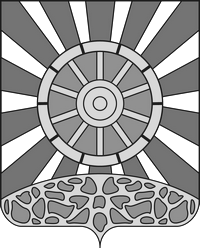 АДМИНИСТРАЦИЯ УНИНСКОГО МУНИЦИПАЛЬНОГО ОКРУГАКИРОВСКОЙ ОБЛАСТИ ПОСТАНОВЛЕНИЕ17.11.2022                                                                           		 № 655пгт УниОб утверждении административного регламента предоставления муниципальной услуги «Предоставление земельного участка, находящегося в муниципальной собственности, гражданину или юридическому лицу в собственность, бесплатно»В соответствии с Земельным кодексом Российской Федерации, Федеральным законом от 06.10.2003 № 131-ФЗ «Об общих принципах организации местного самоуправления в Российской Федерации», Федеральный закон от 27.07.2010 № 210-ФЗ «Об организации предоставления государственных и муниципальных услуг», Уставом Унинского муниципального образования Унинский муниципальный округ Кировской области, утвержденный решением Думы Унинского муниципального округа Кировской области от  09.11.2021 № 4/69, администрация Унинского муниципального округа ПОСТАНОВЛЯЕТ: Утвердить административный регламент предоставления муниципальной услуги «Предоставление земельного участка, находящегося в муниципальной собственности, гражданину или юридическому лицу в собственность, бесплатно», согласно приложению.2. Настоящее постановление подлежит опубликованию в Информационном бюллетене органов местного самоуправления  Унинского муниципального округа  и размещению на официальном сайте Унинского муниципального округа https://admuni.ru/. 3. Настоящее постановление вступает в силу с момента опубликования и распространяется на правоотношения, возникшие 01.03.2022.Глава Унинского муниципального округа               Т.Ф. БоровиковаПриложениеУТВЕРЖДЕНпостановлением администрации Унинского муниципального округа Кировской областиот 17.11.2022  №655  АДМИНИСТРАТИВНЫЙ РЕГЛАМЕНТпредоставления муниципальной услуги «Предоставление земельного участка, находящегося в муниципальной собственности, гражданину или юридическому лицу в собственность, бесплатно»1. Общие положения.1.1. Предмет регулирования регламента.Административный регламент предоставления муниципальной услуги «Предоставление земельного участка, находящегося в муниципальной собственности, гражданину или юридическому лицу в собственность, бесплатно» (далее - Административный регламент) устанавливает сроки и последовательность административных процедур (действий), осуществляемых администрацией Унинского муниципального округа Кировской области, ее должностными лицами, а также порядок взаимодействия между структурными подразделениями администрации Унинского муниципального округа Кировской области и их должностными лицами, организациями и физическими лицами при предоставлении муниципальной услуги «Предоставление земельного участка, находящегося в муниципальной собственности гражданину или юридическому лицу в собственность, бесплатно» (далее - муниципальная услуга).Административный регламент распространяет свое действие на случаи, предусмотренные подпунктами 1 - 5, 7, 8 статьи 39.5 Земельного кодекса Российской Федерации.Основные понятия в настоящем Административном регламенте используются в том же значении, в котором они приведены в Федеральном законе от 27.07.2010 № 210-ФЗ «Об организации предоставления государственных и муниципальных услуг» и иных нормативных правовых актах Российской Федерации и Кировской области.1.2. Круг заявителей.Заявителями на предоставление муниципальной услуги являются физическое или юридическое лицо (за исключением государственных органов и их территориальных органов, органов государственных внебюджетных фондов и их территориальных органов, органов местного самоуправления) либо их уполномоченные представители, обратившиеся в орган, предоставляющий муниципальные услуги, либо в организации, указанные в частях 2 и 3 статьи 1 Закона № 210-ФЗ, или в многофункциональный центр предоставления государственных и муниципальных услуг с запросом о предоставлении государственной или муниципальной услуги, в том числе в порядке, установленном статьей 15.1 Закона № 210-ФЗ, выраженным в устной, письменной или электронной форме.1.3. Требования к порядку информирования о предоставлении муниципальной услуги.1.3.1. Порядок получения информации по вопросам предоставления муниципальной услуги.Информацию по вопросам предоставления муниципальной услуги и услуг, которые являются необходимыми и обязательными для предоставления муниципальной услуги, сведений о ходе предоставления указанных услуг можно получить:на официальном сайте муниципального образования Унинский муниципальный округ Кировской области в информационно-телекоммуникационной сети "Интернет" (далее - сеть "Интернет") http://www.admuni.ru/ ;в федеральной государственной информационной системе "Единый портал государственных и муниципальных услуг (функций)" (далее - Единый портал);в информационной системе "Портал государственных и муниципальных услуг Кировской области" (далее - Портал Кировской области);на информационных стендах в местах предоставления муниципальной услуги;при личном обращении заявителя в администрацию Унинского муниципального округа (далее - администрация округа) или многофункциональный центр;при обращении в письменной форме, в форме электронного документа;по телефону.1.3.2. При личном обращении заявителя, а также обращении в письменной (электронной) форме специалист, ответственный за предоставление муниципальной услуги, предоставляет заявителю подробную информацию о порядке предоставления муниципальной услуги.1.3.3. Заявитель имеет право на получение сведений о ходе исполнения муниципальной услуги при помощи телефона или посредством личного посещения в соответствии с режимом работы администрации округа с момента приема документов в дни и часы работы органа, предоставляющего муниципальную услугу.1.3.4. Для получения сведений о ходе исполнения муниципальной услуги заявителем указываются (называются) дата и входящий номер, проставленные на втором экземпляре заявления. Заявителю представляются сведения о том, на каком этапе (в процессе выполнения какой административной процедуры) предоставления муниципальной услуги находится представленный им пакет документов.В случае подачи заявления в форме электронного документа с использованием Единого портала или Портала Кировской области информирование о ходе предоставления муниципальной услуги осуществляется путем отображения актуальной информации о текущем состоянии (статусе) оказания муниципальной услуги в "Личном кабинете пользователя".1.3.5. Информация о порядке предоставления муниципальной услуги предоставляется бесплатно.1.3.6. Порядок, форма, место размещения и способы получения справочной информации.К справочной информации относятся:место нахождения и графики работы администрации округа, ее структурных подразделений, предоставляющих муниципальную услугу, государственных и муниципальных органов и организаций, обращение в которые необходимо для получения муниципальной услуги, а также многофункциональных центров предоставления государственных и муниципальных услуг;справочные телефоны структурных и отраслевых подразделений администрации округа, организаций, участвующих в предоставлении муниципальной услуги, в том числе номер телефона-автоинформатора;адреса официального сайта, а также электронной почты и (или) формы обратной связи администрации округа в сети "Интернет".Справочная информация размещается:на информационном стенде структурного подразделения администрации округа - управления по вопросам муниципальной собственности и жизнеобеспечения администрации Унинского округа (далее - Управление);на официальном сайте муниципального образования Унинский муниципальный округ Кировской области в сети "Интернет" http://www.admuni.ru/;в федеральной государственной информационной системе "Федеральный реестр государственных и муниципальных услуг (функций)" (далее - Федеральный реестр);на Едином портале государственных и муниципальных услуг (функций)" (далее - Единый портал);на Портале Кировской области.Также справочную информацию можно получить:при обращении в письменной форме, в форме электронного документа;по телефону.2. Стандарт предоставления муниципальной услуги.2.1. Наименование муниципальной услуги.Наименование муниципальной услуги: «Предоставление земельного участка, находящегося в муниципальной собственности, гражданину или юридическому лицу в собственность, бесплатно».2.2. Наименование органа, предоставляющего муниципальную услугу.Муниципальная услуга предоставляется администрацией муниципального образования  Унинский муниципальный округ Кировской области (далее - Администрация) в лице Отдела по управлению муниципальной собственностью администрации Унинского муниципального округа Кировской области (далее - Отдел).2.3. Описание результата предоставления муниципальной услуги.Результатом предоставления муниципальной услуги является:решение о предоставлении земельного участка в собственность бесплатно;решение об отказе в предоставлении земельного участка в собственность бесплатно.2.4. Срок предоставления муниципальной услуги, в том числе с учетом необходимости обращения в организации, участвующие в предоставлении муниципальной услуги, срок приостановления предоставления муниципальной услуги в случае, если возможность приостановления предусмотрена законодательством Российской Федерации, срок выдачи (направления) документов, являющихся результатом предоставления муниципальной услуги.Срок предоставления муниципальной услуги не должен превышать 20 дней со дня поступления заявления.Срок выдачи (направления) документов, являющихся результатом предоставления муниципальной услуги, - 3 рабочих дня со дня принятия решения о предоставлении земельного участка в собственность бесплатно либо отказе в предоставлении муниципальной услуги.Срок приостановления предоставления муниципальной услуги: возможность приостановления предоставления муниципальной услуги действующим законодательством не предусмотрена.2.5. Нормативные правовые акты, регулирующие предоставление муниципальной услуги.Перечень нормативных правовых актов, регулирующих предоставление муниципальной услуги (с указанием их реквизитов и источников официального опубликования), размещен на официальном сайте муниципального образования Унинский муниципальный округ Кировской области в сети "Интернет" http://www.admuni.ru/ , в Федеральном реестре, на Едином портале, на Портале Кировской области.2.6. Исчерпывающий перечень документов, необходимых в соответствии с нормативными правовыми актами для предоставления муниципальной услуги и услуг, которые являются необходимыми и обязательными для предоставления муниципальной услуги, подлежащих представлению заявителем, в том числе в электронной форме, порядок их представления.2.6.1. Для предоставления муниципальной услуги в администрацию Унинского муниципального округа представляется заявление о предоставлении земельного участка в собственность бесплатно (приложение № 1 к настоящему Административному регламенту).В заявлении указываются:1) фамилия, имя, отчество, место жительства заявителя и реквизиты документа, удостоверяющего личность заявителя (для гражданина);2) наименование и место нахождения заявителя (для юридического лица), а также государственный регистрационный номер записи о государственной регистрации юридического лица в Едином государственном реестре юридических лиц, идентификационный номер налогоплательщика, за исключением случаев, если заявителем является иностранное юридическое лицо;3) кадастровый номер испрашиваемого земельного участка;4) основание предоставления земельного участка без проведения торгов из числа предусмотренных статьей 39.5 Земельного кодекса Российской Федерации оснований;5) цель использования земельного участка;6) реквизиты решения о предварительном согласовании предоставления земельного участка в случае, если испрашиваемый земельный участок образовывался или его границы уточнялись на основании данного решения;7) почтовый адрес и (или) адрес электронной почты для связи с заявителем.2.6.2. Заявление представляется:на бумажном носителе - заявителем непосредственно или по почте либо через МФЦ;в электронной форме - с использованием Единого портала или Портала Кировской области в уполномоченную организацию, через которую предоставляется муниципальная услуга в электронной форме.При направлении заявителем документов на получение муниципальной услуги в форме электронных документов используется простая электронная подпись или усиленная квалифицированная электронная подпись.Заявление в форме электронного документа подписывается по выбору заявителя - физического лица:простой электронной подписью заявителя (представителя заявителя);усиленной квалифицированной электронной подписью заявителя (представителя заявителя).Заявление от имени юридического лица заверяется усиленной квалифицированной электронной подписью:лица, действующего от имени юридического лица без доверенности;представителя юридического лица, действующего на основании доверенности, выданной в соответствии с законодательством Российской Федерации.Для обращения заявителя за получением муниципальной услуги в электронной форме с использованием простой электронной подписи заявитель должен быть зарегистрирован в соответствующем регистре федеральной государственной информационной системы "Единая система идентификации и аутентификации" в инфраструктуре, обеспечивающей информационно-технологическое взаимодействие информационных систем, используемых для предоставления государственных и муниципальных услуг в электронной форме.2.6.3. К заявлению прилагаются:1) копия документа, удостоверяющего личность заявителя (заявителей), являющегося физическим лицом, либо личность представителя физического или юридического лица;2) документ, подтверждающий полномочия представителя заявителя, - в случае, если с заявлением обращается представитель заявителя (оригинал документа возвращается непосредственно заявителю при подаче заявления лично либо по требованию заявителя в случаях обращения за предоставлением государственной услуги иным способом);3) заверенный перевод на русский язык документов о государственной регистрации юридического лица в соответствии с законодательством иностранного государства - в случае, если заявителем является иностранное юридическое лицо;4) договор о развитии застроенной территории - в случае, установленном подпунктом 1 статьи 39.5 Земельного кодекса Российской Федерации;5) документ, удостоверяющий (устанавливающий) права заявителя на здание, сооружение, если право на такое здание, сооружение не зарегистрировано в Едином государственном реестре недвижимости (далее - ЕГРН), - в случае, установленном подпунктом 2 статьи 39.5 Земельного кодекса Российской Федерации;6) документ, удостоверяющий (устанавливающий) права заявителя на испрашиваемый земельный участок, если право на такой земельный участок не зарегистрировано в ЕГРН (при наличии соответствующих прав на земельный участок), - в случае, установленном подпунктом 2 статьи 39.5 Земельного кодекса Российской Федерации;7) сообщение заявителя (заявителей), содержащее перечень всех зданий, сооружений, расположенных на испрашиваемом земельном участке, с указанием кадастровых (условных, инвентарных) номеров и адресных ориентиров зданий, сооружений, принадлежащих на соответствующем праве заявителю, - в случае, установленном подпунктом 2 статьи 39.5 Земельного кодекса Российской Федерации;8) решение общего собрания членов СНТ или ОНТ о приобретении земельного участка общего назначения, расположенного в границах территории садоводства или огородничества, с указанием долей в праве общей долевой собственности каждого собственника земельного участка - в случае, установленном подпунктом 3 статьи 39.5 Земельного кодекса Российской Федерации;9) приказ о приеме на работу, выписка из трудовой книжки или трудовой договор (контракт) - в случае, установленном подпунктом 5 статьи 39.5 Земельного кодекса Российской Федерации;10) документы, подтверждающие право на приобретение земельного участка, установленные законодательством Российской Федерации или законом Кировской области, - в случаях, установленных подпунктами 7, 8 статьи 39.5 Земельного кодекса Российской Федерации.Предоставление документов, предусмотренных подпунктами 3 - 11 настоящего пункта Административного регламента, не требуется в случае, если указанные документы направлялись в администрацию округа с заявлением о предварительном согласовании предоставления земельного участка, по итогам рассмотрения которого принято решение о предварительном согласовании предоставления земельного участка.2.7. Исчерпывающий перечень документов, необходимых в соответствии с нормативными правовыми актами для предоставления муниципальной услуги, которые находятся в распоряжении государственных органов, органов местного самоуправления и иных органов, участвующих в предоставлении государственных или муниципальных услуг, и которые заявитель вправе представить, а также способы их получения заявителями, в том числе в электронной форме, порядок их представления.2.7.1. Документы, необходимые в соответствии с нормативными правовыми актами для предоставления муниципальной услуги, которые находятся в распоряжении государственных органов, органов местного самоуправления и которые заявитель вправе представить:1) выписка из ЕГРН об объекте недвижимости (об испрашиваемом земельном участке);2) выписка из ЕГРН об объекте недвижимости (о здании и (или) сооружении, расположенном(ых) на испрашиваемом земельном участке);3) утвержденный проект планировки и утвержденный проект межевания территории - в случае, установленном подпунктом 1 статьи 39.5 Земельного кодекса Российской Федерации;4) утвержденный проект межевания территории - в случае, установленном подпунктом 3 статьи 39.5 Земельного кодекса Российской Федерации;5) документ о предоставлении исходного земельного участка СНТ или ОНТ, за исключением случаев, если право на исходный земельный участок зарегистрировано в ЕГРН, - в случае, установленном пунктом 3 статьи 39.5 Земельного кодекса Российской Федерации;6) выписка из Единого государственного реестра юридических лиц (далее - ЕГРЮЛ) о юридическом лице, являющемся заявителем;7) выписка из ЕГРЮЛ в отношении СНТ или ОНТ - в случае, установленном подпунктом 3 статьи 39.5 Земельного кодекса Российской Федерации.В случае непредставления этих документов заявителем документы запрашиваются в рамках межведомственного информационного взаимодействия.2.7.2. При предоставлении муниципальной услуги администрация не вправе требовать от заявителя:представления документов и информации или осуществления действий, которые не предусмотрены нормативными правовыми актами, регулирующими отношения, возникающие в связи с предоставлением муниципальной услуги;представления документов и информации, которые в соответствии с нормативными правовыми актами Российской Федерации, нормативными правовыми актами Кировской области и муниципальными правовыми актами находятся в распоряжении государственных органов, органов местного самоуправления и (или) подведомственных государственным органам и (или) органам местного самоуправления организаций, участвующих в предоставлении государственных или муниципальных услуг, за исключением документов, указанных в части 6 статьи 7 Закона № 210-ФЗ;осуществления действий, в том числе согласований, необходимых для получения муниципальных услуг и связанных с обращением в иные государственные органы, органы местного самоуправления, организации, за исключением получения услуг и получения документов и информации, предоставляемых в результате предоставления таких услуг, включенных в перечни, указанные в части 1 статьи 9 Закона № 210-ФЗ, представления документов и информации, отсутствие и (или) недостоверность которых не указывались при первоначальном отказе в приеме документов, необходимых для предоставления муниципальной услуги, либо в предоставлении муниципальной услуги, за исключением следующих случаев:а) изменение требований нормативных правовых актов, касающихся предоставления муниципальной услуги, после первоначальной подачи заявления о предоставлении муниципальной услуги;б) наличие ошибок в заявлении о предоставлении муниципальной услуги и документах, поданных заявителем после первоначального отказа в приеме документов, необходимых для предоставления муниципальной услуги, либо в предоставлении муниципальной услуги и не включенных в представленный ранее комплект документов;в) истечение срока действия документов или изменение информации после первоначального отказа в приеме документов, необходимых для предоставления муниципальной услуги, либо в предоставлении муниципальной услуги;г) выявление документально подтвержденного факта (признаков) ошибочного или противоправного действия (бездействия) должностного лица органа, предоставляющего муниципальную услугу, муниципального служащего, работника многофункционального центра при первоначальном отказе в приеме документов, необходимых для предоставления муниципальной услуги, либо в предоставлении муниципальной услуги, о чем в письменном виде за подписью руководителя органа, предоставляющего муниципальную услугу, руководителя многофункционального центра при первоначальном отказе в приеме документов, необходимых для предоставления муниципальной услуги, уведомляется заявитель, а также приносятся извинения за доставленные неудобства;5) предоставления на бумажном носителе документов и информации, электронные образы которых ранее были заверены в соответствии с пунктом 7.2 части 1 статьи 16 Закона № 210-ФЗ, за исключением случаев, если нанесение отметок на такие документы либо их изъятие является необходимым условием предоставления государственной или муниципальной услуги, и иных случаев, установленных федеральными законами.2.6.5.1. Заявители в целях получения государственных и муниципальных услуг обращаются в орган, предоставляющий государственные услуги, орган, предоставляющий муниципальные услуги, непосредственно или через многофункциональный центр. В электронной форме государственные и муниципальные услуги предоставляются способами, предусмотренными частью 2 статьи 19 Закона № 210-ФЗ, с использованием единого портала государственных и муниципальных услуг, региональных порталов государственных и муниципальных услуг, официальных сайтов указанных органов в соответствии с нормативными правовыми актами, устанавливающими порядок предоставления государственных и муниципальных услуг.2.8. Исчерпывающий перечень оснований для отказа в приеме документов, необходимых для предоставления муниципальной услуги.В приеме документов, необходимых для предоставления муниципальной услуги, отказывается в случае, если текст в заявлении и (или) в прилагаемых к заявлению документах не поддается прочтению либо отсутствует.Заявление возвращается заявителю в течение десяти дней со дня поступления, если оно:1) не соответствует положениям, установленным пунктом 2.6.1 настоящего Административного регламента;2) подано в иной уполномоченный орган;3) к заявлению не приложены документы, предусмотренные пунктом 2.6.3 настоящего Административного регламента.2.9. Исчерпывающий перечень оснований для приостановления или отказа в предоставлении муниципальной услуги.2.9.1. Основания для приостановления предоставления муниципальной услуги отсутствуют.2.9.2. Основаниями, при наличии которых муниципальная услуга не предоставляется, являются:1) с заявлением о предоставлении земельного участка обратилось лицо, которое в соответствии с земельным законодательством не имеет права на приобретение земельного участка без проведения торгов;2) указанный в заявлении о предоставлении земельного участка земельный участок предоставлен на праве постоянного (бессрочного) пользования, безвозмездного пользования, пожизненного наследуемого владения или аренды, за исключением случаев, если с заявлением о предоставлении земельного участка обратился обладатель данных прав или подано заявление о предоставлении земельного участка в соответствии с подпунктом 10 пункта 2 статьи 39.10 Земельного кодекса РФ;3) указанный в заявлении о предоставлении земельного участка земельный участок образован в результате раздела земельного участка, предоставленного садоводческому или огородническому некоммерческому товариществу, за исключением случаев обращения с таким заявлением члена этого товарищества (если такой земельный участок является садовым или огородным) либо собственников земельных участков, расположенных в границах территории ведения гражданами садоводства или огородничества для собственных нужд (если земельный участок является земельным участком общего назначения);3.1) указанный в заявлении о предоставлении земельного участка земельный участок предоставлен некоммерческой организации для комплексного освоения территории в целях индивидуального жилищного строительства, за исключением случаев обращения с заявлением члена этой организации либо этой организации, если земельный участок является земельным участком общего пользования этой организации;4) на указанном в заявлении о предоставлении земельного участка земельном участке расположены здание, сооружение, объект незавершенного строительства, принадлежащие гражданам или юридическим лицам, за исключением случаев, если на земельном участке расположены сооружения (в том числе сооружения, строительство которых не завершено), размещение которых допускается на основании сервитута, публичного сервитута, или объекты, размещенные в соответствии со статьей 39.36 Земельного кодекса РФ, либо с заявлением о предоставлении земельного участка обратился собственник этих здания, сооружения, помещений в них, этого объекта незавершенного строительства, а также случаев, если подано заявление о предоставлении земельного участка и в отношении расположенных на нем здания, сооружения, объекта незавершенного строительства принято решение о сносе самовольной постройки либо решение о сносе самовольной постройки или ее приведении в соответствие с установленными требованиями и в сроки, установленные указанными решениями, не выполнены обязанности, предусмотренные частью 11 статьи 55.32 Градостроительного кодекса Российской Федерации;5) на указанном в заявлении о предоставлении земельного участка земельном участке расположены здание, сооружение, объект незавершенного строительства, находящиеся в государственной или муниципальной собственности, за исключением случаев, если на земельном участке расположены сооружения (в том числе сооружения, строительство которых не завершено), размещение которых допускается на основании сервитута, публичного сервитута, или объекты, размещенные в соответствии со статьей 39.36 Земельного кодекса РФ, либо с заявлением о предоставлении земельного участка обратился правообладатель этих здания, сооружения, помещений в них, этого объекта незавершенного строительства;6) указанный в заявлении о предоставлении земельного участка земельный участок является изъятым из оборота или ограниченным в обороте, и его предоставление не допускается на праве, указанном в заявлении о предоставлении земельного участка;7) указанный в заявлении о предоставлении земельного участка земельный участок является зарезервированным для государственных или муниципальных нужд в случае, если заявитель обратился с заявлением о предоставлении земельного участка в собственность, постоянное (бессрочное) пользование или с заявлением о предоставлении земельного участка в аренду, безвозмездное пользование на срок, превышающий срок действия решения о резервировании земельного участка, за исключением случая предоставления земельного участка для целей резервирования;8) указанный в заявлении о предоставлении земельного участка земельный участок расположен в границах территории, в отношении которой с другим лицом заключен договор о развитии застроенной территории, за исключением случаев, если с заявлением о предоставлении земельного участка обратился собственник здания, сооружения, помещений в них, объекта незавершенного строительства, расположенных на таком земельном участке, или правообладатель такого земельного участка;9) указанный в заявлении о предоставлении земельного участка земельный участок расположен в границах территории, в отношении которой с другим лицом заключен договор о развитии застроенной территории, или земельный участок образован из земельного участка, в отношении которого с другим лицом заключен договор о комплексном освоении территории, за исключением случаев, если такой земельный участок предназначен для размещения объектов федерального значения, объектов регионального значения или объектов местного значения и с заявлением о предоставлении такого земельного участка обратилось лицо, уполномоченное на строительство указанных объектов;10) указанный в заявлении о предоставлении земельного участка земельный участок образован из земельного участка, в отношении которого заключен договор о комплексном освоении территории или договор о развитии застроенной территории, и в соответствии с утвержденной документацией по планировке территории предназначен для размещения объектов федерального значения, объектов регионального значения или объектов местного значения, за исключением случаев, если с заявлением о предоставлении в аренду земельного участка обратилось лицо, с которым заключен договор о комплексном освоении территории или договор о развитии застроенной территории, предусматривающие обязательство данного лица по строительству указанных объектов;11) указанный в заявлении о предоставлении земельного участка земельный участок является предметом аукциона, извещение о проведении которого размещено в соответствии с пунктом 19 статьи 39.11 Земельного кодекса РФ;12) в отношении земельного участка, указанного в заявлении о его предоставлении, поступило предусмотренное подпунктом 6 пункта 4 статьи 39.11 Земельного кодекса РФ заявление о проведении аукциона по его продаже или аукциона на право заключения договора его аренды при условии, что такой земельный участок образован в соответствии с подпунктом 4 пункта 4 статьи 39.11 Земельного кодекса РФ и уполномоченным органом не принято решение об отказе в проведении этого аукциона по основаниям, предусмотренным пунктом 8 статьи 39.11 Земельного кодекса РФ;13) в отношении земельного участка, указанного в заявлении о его предоставлении, опубликовано и размещено в соответствии с подпунктом 1 пункта 1 статьи 39.18 Земельного кодекса РФ извещение о предоставлении земельного участка для индивидуального жилищного строительства, ведения личного подсобного хозяйства, садоводства или осуществления крестьянским (фермерским) хозяйством его деятельности;14) разрешенное использование земельного участка не соответствует целям использования такого земельного участка, указанным в заявлении о предоставлении земельного участка, за исключением случаев размещения линейного объекта в соответствии с утвержденным проектом планировки территории;15) испрашиваемый земельный участок полностью расположен в границах зоны с особыми условиями использования территории, установленные ограничения использования земельных участков в которой не допускают использования земельного участка в соответствии с целями использования такого земельного участка, указанными в заявлении о предоставлении земельного участка;16) испрашиваемый земельный участок не включен в утвержденный в установленном Правительством Российской Федерации порядке перечень земельных участков, предоставленных для нужд обороны и безопасности и временно не используемых для указанных нужд, в случае, если подано заявление о предоставлении земельного участка в соответствии с подпунктом 10 пункта 2 статьи 39.10 Земельного кодекса РФ;17) площадь земельного участка, указанного в заявлении о предоставлении земельного участка садоводческому или огородническому некоммерческому товариществу, превышает предельный размер, установленный пунктом 6 статьи 39.10 Земельного кодекса Российской Федерации;18) указанный в заявлении о предоставлении земельного участка земельный участок в соответствии с утвержденными документами территориального планирования и (или) документацией по планировке территории предназначен для размещения объектов федерального значения, объектов регионального значения или объектов местного значения, и с заявлением о предоставлении земельного участка обратилось лицо, не уполномоченное на строительство этих объектов;19) указанный в заявлении о предоставлении земельного участка земельный участок предназначен для размещения здания, сооружения в соответствии с государственной программой Российской Федерации, государственной программой субъекта Российской Федерации, и с заявлением о предоставлении земельного участка обратилось лицо, не уполномоченное на строительство этих здания, сооружения;20) предоставление земельного участка на заявленном виде прав не допускается;21) в отношении земельного участка, указанного в заявлении о его предоставлении, не установлен вид разрешенного использования;22) указанный в заявлении о предоставлении земельного участка земельный участок не отнесен к определенной категории земель;23) в отношении земельного участка, указанного в заявлении о его предоставлении, принято решение о предварительном согласовании его предоставления, срок действия которого не истек, и с заявлением о предоставлении земельного участка обратилось иное не указанное в этом решении лицо;24) указанный в заявлении о предоставлении земельного участка земельный участок изъят для государственных или муниципальных нужд, и указанная в заявлении цель предоставления такого земельного участка не соответствует целям, для которых такой земельный участок был изъят, за исключением земельных участков, изъятых для государственных или муниципальных нужд в связи с признанием многоквартирного дома, который расположен на таком земельном участке, аварийным и подлежащим сносу или реконструкции;25) границы земельного участка, указанного в заявлении о его предоставлении, подлежат уточнению в соответствии с Федеральным законом "О государственной регистрации недвижимости";26) площадь земельного участка, указанного в заявлении о его предоставлении, превышает его площадь, указанную в схеме расположения земельного участка, проекте межевания территории или в проектной документации лесных участков, в соответствии с которыми такой земельный участок образован, более чем на десять процентов;27) с заявлением о предоставлении земельного участка, включенного в перечень государственного имущества или перечень муниципального имущества, предусмотренные частью 4 статьи 18 Федерального закона от 24 июля 2007 года N 209-ФЗ "О развитии малого и среднего предпринимательства в Российской Федерации", обратилось лицо, которое не является субъектом малого или среднего предпринимательства, или лицо, в отношении которого не может оказываться поддержка в соответствии с частью 3 статьи 14 указанного Федерального закона.2.10. Перечень услуг, которые являются необходимыми и обязательными для предоставления муниципальной услуги, в том числе сведения о документе (документах), выдаваемом (выдаваемых) организациями, участвующими в предоставлении муниципальной услуги.При предоставлении муниципальной услуги оказание иных услуг, необходимых и обязательных для предоставления муниципальной услуги, не осуществляется.2.11. Порядок, размер и основания взимания государственной пошлины или иной платы, взимаемой за предоставление муниципальной услуги.Муниципальная услуга предоставляется без взимания государственной пошлины или иной платы.2.12. Порядок, размер и основания взимания платы за предоставление услуг, которые являются необходимыми и обязательными для предоставления муниципальной услуги, включая информацию о методике расчета размера такой платы.Плата за предоставление иных услуг, являющихся необходимыми и обязательными для предоставления муниципальной услуги, не взимается в связи с отсутствием таких услуг.2.13. Максимальный срок ожидания в очереди при подаче запроса о предоставлении муниципальной услуги, услуги, предоставляемой организацией, участвующей в предоставлении муниципальной услуги, и при получении результата предоставления такой услуги.Максимальный срок ожидания в очереди при подаче запроса о предоставлении муниципальной услуги заявителем непосредственно в администрацию Унинского муниципального округа и при получении результата предоставления такой услуги непосредственно в администрации Унинского муниципального округа составляет 15 минут.2.14. Срок и порядок регистрации запроса заявителя о предоставлении муниципальной услуги и услуги, предоставляемой организацией, участвующей в предоставлении муниципальной услуги, в том числе в электронной форме.Заявление, представленное в письменной форме, при личном обращении регистрируется в установленном порядке в день обращения заявителя в течение 15 минут.Заявление, поступившее посредством почтовой или электронной связи, в том числе через официальный сайт администрации, Единый портал или Региональный портал, подлежит обязательной регистрации в течение одного рабочего дня с момента поступления его в администрацию.2.15. Требования к помещениям, в которых предоставляется муниципальная услуга, к месту ожидания, местам для заполнения запросов о предоставлении муниципальной услуги, информационным стендам, размещению и оформлению визуальной, текстовой и мультимедийной информации о порядке предоставления муниципальной услуги.2.15.1. Помещения для предоставления муниципальной услуги оснащаются местами для ожидания, информирования, заполнения запросов о предоставлении муниципальной услуги и иных документов, приема заявителей.2.15.2. Места для заполнения запросов о предоставлении муниципальной услуги и иных документов оборудуются стульями, столами (стойками), бланками заявлений, письменными принадлежностями.2.15.3. Администрация обеспечивает условия доступности для инвалидов объектов (помещения, здания и иные сооружения) (далее - объекты) и преодоления барьеров, препятствующих получению муниципальной услуги (использованию объектов) наравне с другими лицами, в соответствии с требованиями, установленными законодательными и иными нормативными правовыми актами, в том числе приказом Министерства труда и социальной защиты Российской Федерации от 30.07.2015 N 527н "Об утверждении Порядка обеспечения условий доступности для инвалидов объектов и предоставляемых услуг в сфере труда, занятости и социальной защиты населения, а также оказания им при этом необходимой помощи".2.15.4. Места для информирования должны быть оборудованы информационными стендами, содержащими следующую информацию:график работы (часы приема), контактные телефоны (телефон для справок), адрес официального сайта администрации в сети "Интернет", адреса электронной почты;перечень, формы документов для заполнения, образцы заполнения документов, бланки для заполнения;основания для отказа в предоставлении муниципальной услуги;порядок обжалования решений, действий (бездействия) администрации, ее должностных лиц либо муниципальных служащих;перечень нормативных правовых актов, регулирующих предоставление муниципальной услуги.Визуальная, текстовая и мультимедийная информации о порядке предоставления муниципальной услуги размещаются на доступных для просмотра заявителями площадях в удобной для восприятия форме.2.15.5. Кабинеты (кабинки) приема заявителей должны быть оборудованы информационными табличками с указанием:номера кабинета (кабинки);фамилии, имени и отчества специалиста, осуществляющего прием заявителей;дней и часов приема, времени перерыва на обед.2.15.6. Каждое рабочее место специалиста должно быть оборудовано персональным компьютером с возможностью доступа к необходимым информационным базам данных и печатающим устройством (принтером).2.15.7. Места для ожидания (зал ожидания) оборудуются стульями, либо кресельными секциями, либо скамьями (банкетками).2.16. Показатели доступности и качества муниципальной услуги, в том числе количество взаимодействий заявителя с должностными лицами при предоставлении муниципальной услуги и их продолжительность, возможность получения муниципальной услуги в многофункциональном центре предоставления государственных и муниципальных услуг, возможность получения информации о ходе предоставления муниципальной услуги, в том числе с использованием информационно-коммуникационных технологий.2.16.1. Показателями доступности муниципальной услуги являются:транспортная доступность к местам предоставления муниципальной услуги;наличие различных каналов получения информации о порядке получения муниципальной услуги и ходе ее предоставления;обеспечение для заявителя возможности подать заявление о предоставлении муниципальной услуги в форме электронного документа, в том числе с использованием Единого портала, Портала Кировской области;возможность получения муниципальной услуги через МФЦ, в том числе посредством запроса о предоставлении нескольких государственных и (или) муниципальных услуг в МФЦ, предусмотренного статьей 15.1 Федерального закона от 27.07.2010 N 210-ФЗ "Об организации предоставления государственных и муниципальных услуг".2.16.2. Показателями качества муниципальной услуги являются:соблюдение срока предоставления муниципальной услуги;отсутствие поданных в установленном порядке и/или признанных обоснованными жалоб на решения или действия (бездействие) органа администрации, предоставляющего муниципальную услугу, его должностных лиц либо муниципальных служащих, принятые или осуществленные при предоставлении муниципальной услуги;снижение среднего числа обращений представителей бизнес-сообщества в орган местного самоуправления для получения одной муниципальной услуги, связанной со сферой предпринимательской деятельности, до 2.2.16.3. Показатели доступности и качества муниципальной услуги определяются также количеством взаимодействий заявителя с должностными лицами администрации при предоставлении муниципальной услуги. Взаимодействие заявителя с указанными лицами осуществляется два раза - при представлении заявления и документов, необходимых для предоставления муниципальной услуги (в случае непосредственного обращения в орган администрации, непосредственно предоставляющий муниципальную услугу), а также при получении результата предоставления муниципальной услуги. Продолжительность одного взаимодействия заявителя с должностным лицом при предоставлении муниципальной услуги не превышает 15 минут.2.16.4. Получение муниципальной услуги по экстерриториальному принципу невозможно.2.16.5. Заявителям обеспечивается возможность получения информации о ходе предоставления муниципальной услуги по телефону, а также в электронной форме на Едином портале государственных и муниципальных услуг (функций) (пункт 1.3.1 Административного регламента).2.17. Иные требования, в том числе учитывающие особенности предоставления муниципальной услуги в электронной форме.2.17.1. Особенности предоставления муниципальной услуги в электронной форме:- получение информации о предоставляемой муниципальной услуге в информационно-телекоммуникационной сети "Интернет", в том числе на официальном сайте Унинского округа, в федеральной государственной информационной системе Единый портал или Региональный портал;- получение и копирование формы заявления, необходимого для получения муниципальной услуги в электронной форме, в информационно-телекоммуникационной сети "Интернет", в том числе на официальном сайте Унинского округа, в федеральной государственной информационной системе Единый портал или Региональный портал;- представление заявления в электронной форме с использованием информационно-телекоммуникационной сети "Интернет", в том числе в федеральной государственной информационной системе Единый портал и/или Региональный портал через "Личный кабинет";- осуществление с использованием федеральной государственной информационной системы Единый портал или Региональный портал мониторинга хода предоставления муниципальной услуги через "Личный кабинет";- получение результатов предоставления муниципальной услуги в электронном виде в федеральной государственной информационной системе Единый портал и/или Региональный портал через "Личный кабинет", если это не запрещено федеральным законом.Заявления и документы, необходимые для предоставления муниципальной услуги, представляемые в форме электронных документов, подписываются в соответствии с требованиями статей 21.1 и 21.2 Федерального закона от 27 июля 2010 года N 210-ФЗ "Об организации предоставления государственных и муниципальных услуг" и Федерального закона от 6 апреля 2011 года N 63-ФЗ "Об электронной подписи".В случае направления заявлений и документов в электронной форме с использованием Единого портала государственных и муниципальных услуг (функций), Регионального портала заявление и документы должны быть подписаны усиленной квалифицированной электронной подписью.Заявитель - физическое лицо имеет право использовать простую электронную подпись в соответствии с Правилами определения видов электронной подписи, использование которых допускается при обращении за получением государственных и муниципальных услуг, утвержденными постановлением Правительства Российской Федерации от 25 июня 2012 г. N 634 "О видах электронной подписи, использование которых допускается при обращении за получением государственных и муниципальных услуг".3. Состав, последовательность и сроки выполнения административных процедур, требования к порядку их выполнения, в том числе особенности выполнения административных процедур в электронной форме, а также особенности выполнения административных процедур в многофункциональных центрах.3.1. Состав, последовательность и сроки выполнения административных процедур, требования к порядку их выполнения, в том числе особенности выполнения административных процедур в электронной форме.3.1.1. Исчерпывающий перечень административных процедур (действий):прием и регистрация заявления и представленных документов;направление межведомственных запросов;описание последовательности действий при рассмотрении заявления и представленных документов в целях принятия решения о предоставлении муниципальной услуги либо об отказе в предоставлении муниципальной услуги;уведомление заявителя о готовности результата предоставления муниципальной услуги.3.1.2. Перечень административных процедур (действий) при предоставлении муниципальной услуги в электронной форме:прием и регистрация заявления и представленных документов;направление межведомственных запросов;описание последовательности действий при рассмотрении заявления и представленных документов в целях принятия решения о предоставлении муниципальной услуги либо об отказе в предоставлении муниципальной услуги;регистрация и выдача документов.3.1.3. Описание последовательности действий при приеме и регистрации заявления.Основанием для начала административной процедуры по приему и регистрации заявления является обращение заявителя с заявлением и комплектом документов, необходимых для предоставления муниципальной услуги, и предъявление:- документа, удостоверяющего личность заявителя (его представителя);- документа, подтверждающего полномочия представителя заявителя.Специалист, ответственный за прием и регистрацию документов, устанавливает наличие оснований для отказа в приеме документов, указанных в подразделе 2.8 настоящего Административного регламента.В случае отсутствия оснований для отказа в приеме документов специалист, ответственный за прием и регистрацию документов:регистрирует в установленном порядке поступившие документы;оформляет уведомление о приеме документов (приложение N 2 к настоящему Административному регламенту) и вручает (направляет) его заявителю;направляет документы на рассмотрение специалистом, ответственным за предоставление муниципальной услуги.При наличии оснований для отказа в приеме документов специалист, ответственный за прием и регистрацию документов, объясняет заявителю содержание выявленных недостатков в представленных документах, предлагает принять меры по их устранению, отказывает в приеме заявления, возвращает пакет документов заявителю.Результатом выполнения административной процедуры является регистрация поступивших документов и их направление на рассмотрение специалисту, ответственному за предоставление муниципальной услуги, либо отказ в приеме представленных документов.Максимальный срок выполнения действий не может превышать 1 рабочий день.3.1.4. Описание последовательности действий при формировании и направлении межведомственных запросов.Основанием для начала административной процедуры является поступление зарегистрированного в установленном порядке заявления и документов специалисту, ответственному за предоставление муниципальной услуги.Специалист, ответственный за предоставление муниципальной услуги, в соответствии с установленным порядком межведомственного взаимодействия осуществляет подготовку и направление запросов о представлении документов и сведений, необходимых для предоставления муниципальной услуги, предусмотренных подпунктом 2.7.1 пункта 2.7 настоящего Административного регламента (в случае, если указанные документы не представлены заявителем самостоятельно).Результатом выполнения административной процедуры является получение документов, сведений и информации, необходимых для предоставления муниципальной услуги, либо информации об отсутствии запрошенных документов в распоряжении государственных органов, органов местного самоуправления, а также подведомственных таким органам организаций.Максимальный срок подготовки и направления ответа на межведомственный запрос о представлении документов и информации, указанных в пункте 2 части 1 статьи 7 Федерального закона от 27.07.2010 N 210-ФЗ "Об организации предоставления государственных и муниципальных услуг", для предоставления муниципальной услуги с использованием межведомственного информационного взаимодействия не может превышать пять рабочих дней (два рабочих дня - при осуществлении государственного кадастрового учета и (или) государственной регистрации прав на объекты недвижимости) со дня поступления межведомственного запроса в орган или организацию, представляющие документ и информацию, если иные сроки подготовки и направления ответа на межведомственный запрос не установлены федеральными законами, правовыми актами Правительства Российской Федерации и принятыми в соответствии с федеральными законами нормативными правовыми актами субъектов Российской Федерации.3.1.5. Описание последовательности действий при рассмотрении заявления и представленных документов в целях принятия решения о предоставлении земельного участка в собственность бесплатно.Основанием для начала административной процедуры является поступление зарегистрированных в установленном порядке документов специалисту, ответственному за предоставление муниципальной услуги.Неполучение или несвоевременное получение документов, запрошенных администрацией в рамках межведомственного информационного взаимодействия, не может являться основанием для отказа в предоставлении муниципальной услуги.Специалист, ответственный за предоставление муниципальной услуги, рассматривает заявление и представленные заявителем, а также полученные в рамках межведомственных запросов документы и устанавливает наличие оснований для возврата заявления, предусмотренных в пункте 2.8 настоящего Административного регламента, а также оснований, указанных в пункте 2.9.2 настоящего Административного регламента. При наличии таких оснований принимает решение о возврате заявления (по форме согласно приложению N 3) либо об отказе в предоставлении земельного участка в собственность бесплатно (по форме согласно приложению N 4) с указанием причин принятого решения с дальнейшим направлением на согласование и подписание уполномоченным должностным лицом.В случае установления соответствия заявления с прилагаемым пакетом документов требованиям настоящего Административного регламента специалист, ответственный за предоставление муниципальной услуги, готовит проект постановления администрации о предоставлении земельного участка в собственность бесплатно.Постановление администрации о предоставлении земельного участка в собственность бесплатно (далее - решение о предоставлении муниципальной услуги), либо решение об отказе в предоставлении земельного участка в собственность бесплатно (далее - решение об отказе в предоставлении муниципальной услуги), либо решение о возврате заявления после подписания уполномоченным должностным лицом направляется на регистрацию в установленном порядке.После подписания уполномоченным должностным лицом решения о предоставлении муниципальной услуги, либо решения об отказе в предоставлении муниципальной услуги, либо решения о возврате заявления и его регистрации документы направляются специалисту, ответственному за предоставление муниципальной услуги.Результатом выполнения административной процедуры является принятие администрацией решения о предоставлении муниципальной услуги, либо решения об отказе в предоставлении муниципальной услуги, либо решение о возврате заявления.Максимальный срок исполнения данной административной процедуры составляет 17 дней со дня поступления заявления (при этом максимальный срок для принятия решения о возврате заявления - 10 дней со дня получения заявления).3.1.6. Описание последовательности административных действий при уведомлении заявителя о готовности результата предоставления муниципальной услуги.Основанием для начала административной процедуры является поступление специалисту, ответственному за предоставление муниципальной услуги, результата предоставления муниципальной услуги.Специалист, ответственный за предоставление муниципальной услуги, сообщает заявителю или уполномоченному им представителю о готовности результата предоставления муниципальной услуги по телефону или посредством электронной почты, указанным в заявлении.Результатом административной процедуры является информирование заявителя о готовности результата предоставления муниципальной услуги посредством телефонной связи или электронной почты и выдача результата предоставления муниципальной услуги.Максимальный срок выполнения административной процедуры не может превышать 3 рабочих дня со дня принятия решения о предоставлении муниципальной услуги либо об отказе в предоставлении муниципальной услуги либо решения о возврате заявления.Специалист, ответственный за предоставление муниципальной услуги, выдает заявителю (уполномоченному либо доверенному лицу на получение документов) экземпляр принятого решения органа местного самоуправления при личном обращении в Управление и при предъявлении документа, удостоверяющего личность заявителя (доверенность).Результатом административной процедуры является получение заявителем решения о предоставлении муниципальной услуги, либо об отказе в предоставлении муниципальной услуги, либо о возврате заявления.Период с момента информирования заявителя о готовности результата предоставления муниципальной услуги до личного обращения заявителя в Управление за результатом предоставления муниципальной услуги не включается в срок, установленный подразделом 2.4 раздела 2 административного регламента.3.1.7. Порядок осуществления административных процедур (действий) в электронной форме, в том числе с использованием Единого портала государственных и муниципальных услуг (функций) и Портала Кировской области.Информация о муниципальной услуге, о порядке и сроках предоставления муниципальной услуги размещается на Едином портале государственных и муниципальных услуг (функций) и Портале Кировской области.В электронной форме уведомление о приеме заявления на предоставление муниципальной услуги и необходимых для ее предоставления документов, информация о ходе выполнения запроса о предоставлении муниципальной услуги, о результате предоставления муниципальной услуги направляются заявителю в "Личный кабинет" Единого портала государственных и муниципальных услуг (функций) либо Портала Кировской области.Подача заявления на предоставление муниципальной услуги и документов, необходимых для предоставления муниципальной услуги, осуществляется через Единый портал государственных и муниципальных услуг (функций) либо Портал Кировской области путем последовательного заполнения всех предлагаемых форм, прикрепления к запросу заявления и необходимых документов в электронной форме.В случае подачи заявления и документов через Единый портал государственных и муниципальных услуг (функций) или Портал Кировской области подписывать такие заявление и документы электронной цифровой подписью не требуется.В случае подачи уведомления в форме электронного документа с использованием Единого портала государственных и муниципальных услуг (функций) или Портала Кировской области информирование о ходе предоставления муниципальной услуги осуществляется путем отображения актуальной информации о текущем состоянии (статусе) оказания муниципальной услуги в "Личном кабинете пользователя".3.1.7.1. Описание последовательности действий при приеме и регистрации документов.Основанием для начала предоставления муниципальной услуги в электронной форме является поступление в систему внутреннего электронного документооборота администрации запроса на предоставление муниципальной услуги из Единого портала государственных и муниципальных услуг (функций) либо из Портала Кировской области.Максимальный срок выполнения административной процедуры не может превышать 1 рабочий день.3.1.7.2. Описание последовательности действий при формировании и направлении межведомственных запросов.Основанием для начала административной процедуры является поступление зарегистрированного в установленном порядке заявления и документов специалисту, ответственному за предоставление муниципальной услуги.Специалист, ответственный за предоставление муниципальной услуги, в соответствии с установленным порядком межведомственного взаимодействия осуществляет подготовку и направление запросов о представлении документов и сведений, необходимых для предоставления муниципальной услуги, предусмотренных подпунктом 2.7.1 настоящего Административного регламента (в случае, если указанные документы не представлены заявителем самостоятельно).Максимальный срок подготовки и направления ответа на межведомственный запрос о представлении документов и информации, указанных в пункте 2 части 1 статьи 7 Федерального закона от 27.07.2010 N 210-ФЗ "Об организации предоставления государственных и муниципальных услуг", для предоставления муниципальной услуги с использованием межведомственного информационного взаимодействия не может превышать пять рабочих дней (два рабочих дня - при осуществлении государственного кадастрового учета и (или) государственной регистрации прав на объекты недвижимости) со дня поступления межведомственного запроса в орган или организацию, представляющие документ и информацию, если иные сроки подготовки и направления ответа на межведомственный запрос не установлены федеральными законами, правовыми актами Правительства Российской Федерации и принятыми в соответствии с федеральными законами нормативными правовыми актами субъектов Российской Федерации.3.1.7.3. Последовательность действий при рассмотрении заявления и представленных документов в целях принятия решения о предоставлении муниципальной услуги либо об отказе в предоставлении муниципальной услуги.Основанием для начала административной процедуры является поступление зарегистрированных в установленном порядке документов специалисту, ответственному за предоставление муниципальной услуги.Специалист, ответственный за предоставление муниципальной услуги, проводит проверку документов и правильность их оформления в соответствии с требованиями действующего законодательства.Неполучение или несвоевременное получение документов, запрошенных администрацией в рамках межведомственного информационного взаимодействия, не может являться основанием для отказа в предоставлении муниципальной услуги.Специалист, ответственный за предоставление муниципальной услуги, осуществляет подготовку проекта решения о предоставлении муниципальной услуги и направляет на согласование и утверждение в соответствии с установленным порядком.В случае наличия оснований для возврата заявления, установленных пунктом 2.8 настоящего Административного регламента, либо оснований для отказа в предоставлении муниципальной услуги, указанных в подпункте 2.9.2 раздела 2 настоящего Административного регламента, специалист, ответственный за предоставление муниципальной услуги, осуществляет подготовку решения о возврате заявления (по форме согласно приложению N 3) либо об отказе в предоставлении муниципальной услуги (по форме согласно приложению N 4) с указанием причин принятого решения с дальнейшим направлением на согласование и подписание уполномоченным должностным лицом.Решение о предоставлении муниципальной услуги, либо решение об отказе в предоставлении муниципальной услуги, либо решение о возврате заявления после подписания уполномоченным должностным лицом направляется на регистрацию в установленном порядке.Результатом выполнения административной процедуры является принятие администрацией решения о предоставлении муниципальной услуги, либо решения о возврате заявления, либо решения об отказе в предоставлении муниципальной услуги.Максимальный срок выполнения административной процедуры не может превышать 17 дней со дня поступления заявления (при этом максимальный срок для принятия решения о возврате заявления - 10 дней со дня получения заявления).3.1.7.4. Описание последовательности действий при регистрации и выдаче документов заявителю.Решение о предоставлении муниципальной услуги, либо решение об отказе в предоставлении муниципальной услуги, либо решение о возврате заявления после подписания уполномоченным должностным лицом выдается (направляется) заявителю.В случае представления документов через Единый портал государственных и муниципальных услуг (функций) или через Портал Кировской области решение о предоставлении муниципальной услуги, либо решение о возврате заявления, либо решение об отказе в предоставлении муниципальной услуги направляется заявителю в "Личный кабинет" Единого портала государственных и муниципальных услуг (функций) либо Портала Кировской области.Максимальный срок выполнения административной процедуры не может превышать 3 рабочих дня.3.1.8. Порядок исправления допущенных опечаток и ошибок в выданных в результате предоставления муниципальной услуги документах.В случае необходимости внесения изменений в решение о предоставлении муниципальной услуги в связи с допущенными опечатками и (или) ошибками в тексте решения заявитель направляет соответствующее заявление (приложение N 5 к настоящему Административному регламенту).Изменения вносятся нормативным правовым актом администрации Унинского муниципального округа.Заявление может быть подано посредством Единого портала государственных и муниципальных услуг (функций), Портала Кировской области, через многофункциональный центр, а также непосредственно в администрацию.В случае внесения изменений в решение о предоставлении муниципальной услуги в части исправления допущенных опечаток и ошибок по инициативе администрации Унинского муниципального округа в адрес заявителя направляется копия нормативного правового акта администрации Унинского муниципального округа о внесении изменений в решение.Срок внесения изменений в решение составляет 10 рабочих дней.3.2. Особенности выполнения административных процедур (действий) в многофункциональных центрах предоставления государственных и муниципальных услуг.3.2.1. Перечень административных процедур (действий), выполняемых многофункциональным центром:прием и регистрация заявления и представленных документов;уведомление заявителя о готовности результата предоставления муниципальной услуги.3.2.2. Информирование заявителей о порядке предоставления муниципальной услуги в многофункциональном центре, о ходе выполнения запроса о предоставлении муниципальной услуги, по иным вопросам, связанным с предоставлением муниципальной услуги, а также консультирование заявителей о порядке предоставления муниципальной услуги в многофункциональном центре осуществляются при личном обращении заявителя в многофункциональный центр либо по телефону многофункционального центра.3.2.3. Описание последовательности действий при приеме и регистрации документов.Заявление и иные документы, необходимые для предоставления муниципальной услуги, в многофункциональный центр можно подать только на бумажном носителе.Основанием для начала исполнения муниципальной услуги является поступление в многофункциональный центр заявления с документами и предъявление:документа, удостоверяющего личность заявителя (его представителя);документа, подтверждающего полномочия представителя заявителя.Специалист, ответственный за прием и регистрацию документов:регистрирует в установленном порядке поступившие документы;оформляет уведомление о приеме документов (приложение N 2 к настоящему Административному регламенту) и передает его заявителю;направляет заявление на предоставление муниципальной услуги и комплект необходимых документов в администрацию.Результатом выполнения административной процедуры будут являться регистрация поступивших документов и выдача (направление) уведомления о приеме документов.Максимальный срок выполнения административной процедуры не может превышать 1 рабочий день.3.2.4. Формирование и направление межведомственного запроса в органы, предоставляющие государственные услуги, в иные органы государственной власти, органы местного самоуправления и организации, участвующие в предоставлении муниципальной услуги, многофункциональным центром не осуществляется.3.2.5. Описание последовательности административных действий при уведомлении заявителя о готовности результата предоставления муниципальной услуги.Основанием для начала исполнения процедуры является поступление в многофункциональный центр результата предоставления муниципальной услуги.Эксперт многофункционального центра информирует заявителя о готовности результата предоставления муниципальной услуги посредством телефонной связи.Результатом административной процедуры является информирование заявителя о готовности результата предоставления муниципальной услуги посредством телефонной связи или электронной почты и выдача результата предоставления муниципальной услуги.Максимальный срок выполнения административной процедуры не может превышать 1 рабочий день с момента поступления результата предоставления муниципальной услуги в многофункциональный центр.Результат предоставления муниципальной услуги выдается заявителю (представителю заявителя), предъявившему следующие документы:документ, удостоверяющий личность заявителя либо его представителя;документ, подтверждающий полномочия представителя заявителя.Эксперт многофункционального центра выдает заявителю (уполномоченному либо доверенному лицу на получение документов) решение органа местного самоуправления о предоставлении муниципальной услуги, либо решение о возврате заявления, либо решение об отказе в предоставлении муниципальной услуги.Результатом административной процедуры является получение заявителем решения о предоставлении муниципальной услуги, либо решения о возврате заявления, либо решения об отказе в предоставлении муниципальной услуги.Период с момента информирования заявителя о готовности результата предоставления муниципальной услуги до личного обращения заявителя в многофункциональный центр за результатом предоставления муниципальной услуги не включается в срок, установленный подразделом 2.4 раздела 2 настоящего Административного регламента.3.2.6. Особенности выполнения административных процедур (действий) в многофункциональном центре.В случае подачи запроса на предоставление муниципальной услуги через многофункциональный центр:заявление на предоставление муниципальной услуги и комплект необходимых документов передаются из многофункционального центра в администрацию не позднее одного рабочего дня с момента регистрации документов заявителя в многофункциональном центре;началом срока предоставления муниципальной услуги является день получения многофункциональным центром заявления о предоставлении муниципальной услуги.4. Формы контроля за исполнением Административного регламента.4.1. Порядок осуществления текущего контроля.4.1.1. Текущий контроль за соблюдением последовательности действий, определенных административными процедурами по предоставлению муниципальной услуги, принятием решений специалистом, ответственным за предоставление муниципальной услуги, и исполнением настоящего Административного регламента (далее - текущий контроль) осуществляется главой Унинского муниципального округа или уполномоченным должностным лицом.Перечень должностных лиц, осуществляющих текущий контроль, устанавливается индивидуальными правовыми актами администрации. Полномочия должностных лиц на осуществление текущего контроля определяются в положениях о структурных подразделениях, должностных регламентах и должностных инструкциях работников администрации.4.1.2. Текущий контроль осуществляется путем проведения главой Унинского муниципального округа или уполномоченным должностным лицом проверок соблюдения и исполнения специалистом, ответственным за предоставление муниципальной услуги, положений настоящего Административного регламента, требований к заполнению, ведению и хранению документов, регламентирующих деятельность по предоставлению муниципальной услуги.4.1.3. Глава Унинского муниципального округа, а также уполномоченное им должностное лицо, осуществляя контроль, вправе:контролировать соблюдение порядка и условий предоставления муниципальной услуги;в случае выявления нарушений требований настоящего Административного регламента требовать устранения таких нарушений, давать письменные предписания, обязательные для исполнения;назначать ответственных специалистов администрации для постоянного наблюдения за предоставлением муниципальной услуги;запрашивать и получать необходимые документы и другую информацию, связанные с осуществлением муниципальной услуги, на основании письменных и устных заявлений физических и юридических лиц, вышестоящих органов власти и контролирующих организаций в сроки, установленные в заявлении или законодательством Российской Федерации.4.2. Порядок и периодичность осуществления плановых и внеплановых проверок полноты и качества предоставления муниципальной услуги.4.2.1. Проверки проводятся в целях контроля за полнотой и качеством предоставления муниципальной услуги, соблюдением и исполнением должностными лицами положений настоящего Административного регламента, иных нормативных правовых актов, устанавливающих требования к предоставлению муниципальной услуги.4.2.2. Проверки проводятся на основании полугодовых и годовых планов с целью предотвращения, выявления и устранения нарушений при предоставлении муниципальной услуги.4.2.3. Проверки могут быть плановыми и внеплановыми.4.2.4. Плановые проверки осуществляются на основании распоряжений администрации. При плановых проверках рассматриваются все вопросы, связанные с предоставлением муниципальной услуги.4.2.5. Внеплановые проверки проводятся по конкретному обращению заявителя. При внеплановой проверке рассматриваются все вопросы, связанные с предоставлением муниципальной услуги, или отдельный вопрос, связанный с предоставлением муниципальной услуги.4.2.6. Для проведения проверки создается комиссия, в состав которой включаются муниципальные служащие администрации.4.2.7. Проверка осуществляется на основании распоряжения администрации Унинского муниципального округа.4.2.8. Результаты проверки оформляются актом, в котором отмечаются выявленные недостатки и предложения по их устранению. Акт подписывают председатель и члены комиссии, глава округа (лицо, исполняющее обязанности главы округа).4.2.9. Проверяемые лица, в отношении которых проводилась проверка, под подпись знакомятся с актом, после чего он помещается в соответствующее номенклатурное дело.4.3. Ответственность должностных лиц администрации за решения и действия (бездействие), принимаемые (осуществляемые) ими в ходе предоставления муниципальной услуги.4.3.1. Должностные лица администрации, предоставляющие муниципальную услугу, несут персональную ответственность за предоставление муниципальной услуги, соблюдение сроков и порядка предоставления муниципальной услуги, установленных настоящим Административным регламентом.4.3.2. Должностные лица администрации, предоставляющие муниципальную услугу, при предоставлении муниципальной услуги обязаны соблюдать условия конфиденциальности информации, доступ к которой ограничен в соответствии с законодательством Российской Федерации или которая составляет служебную или иную тайну, охраняемую в соответствии с законодательством Российской Федерации, и несут за это ответственность, установленную законодательством Российской Федерации.4.3.3. В случае выявления нарушений по результатам проведенных проверок виновные должностные лица несут ответственность, установленную законодательством Российской Федерации.4.4. Положения, характеризующие требования к порядку и формам контроля за предоставлением муниципальной услуги, в том числе со стороны граждан, их объединений и организаций.4.4.1. Действия (бездействие), осуществляемые в ходе предоставления муниципальной услуги на основании Административного регламента, могут контролироваться как заявителями, указанными в подразделе 1.2 настоящего Административного регламента, так и иными лицами (гражданами, юридическими лицами), чьи права или законные интересы были нарушены обжалуемыми действиями (бездействием).4.4.2. Граждане, их объединения и организации могут сообщить обо всех результатах контроля за предоставлением муниципальной услуги через "Личный кабинет пользователя" на Едином портале предоставления государственных и муниципальных услуг (функций) или Портале Кировской области.5. Досудебный (внесудебный) порядок обжалования решений и действий (бездействия) органа, предоставляющего муниципальную услугу, должностного лица органа, предоставляющего муниципальную услугу, либо муниципального служащего.5.1. Решения и действия (бездействие) органа, предоставляющего муниципальную услугу, должностного лица органа, предоставляющего муниципальную услугу, муниципального служащего, организаций, предусмотренных частью 1.1 статьи 16 Федерального закона "Об организации предоставления государственных и муниципальных услуг", и их работников, многофункциональных центров предоставления государственных и муниципальных услуг и их работников при предоставлении муниципальных услуг могут быть обжалованы в досудебном порядке.5.2. Предмет жалобы.Заявитель может обратиться с жалобой в том числе в следующих случаях:1) нарушение срока регистрации запроса о предоставлении муниципальной услуги, запроса, указанного в статье 15.1 Федерального закона от 27.07.2010 N 210-ФЗ "Об организации предоставления государственных и муниципальных услуг";2) нарушение срока предоставления муниципальной услуги. В указанном случае досудебное (внесудебное) обжалование заявителем решений и действий (бездействия) многофункционального центра, работника многофункционального центра возможно в случае, если на многофункциональный центр, решения и действия (бездействие) которого обжалуются, возложена функция по предоставлению соответствующих муниципальных услуг в полном объеме в порядке, определенном частью 1.3 статьи 16 Федерального закона от 27.07.2010 N 210-ФЗ "Об организации предоставления государственных и муниципальных услуг";3) требование у заявителя документов или информации либо осуществления действий, представление или осуществление которых не предусмотрено нормативными правовыми актами Российской Федерации, нормативными правовыми актами субъектов Российской Федерации, муниципальными правовыми актами для предоставления муниципальной услуги;4) отказ в приеме документов, представление которых предусмотрено нормативными правовыми актами Российской Федерации, нормативными правовыми актами субъектов Российской Федерации, муниципальными правовыми актами для предоставления муниципальной услуги, у заявителя;5) отказ в предоставлении муниципальной услуги, если основания отказа не предусмотрены федеральными законами и принятыми в соответствии с ними иными нормативными правовыми актами Российской Федерации, законами и иными нормативными правовыми актами субъектов Российской Федерации, муниципальными правовыми актами. В указанном случае досудебное (внесудебное) обжалование заявителем решений и действий (бездействия) многофункционального центра, работника многофункционального центра возможно в случае, если на многофункциональный центр, решения и действия (бездействие) которого обжалуются, возложена функция по предоставлению соответствующих муниципальных услуг в полном объеме в порядке, определенном частью 1.3 статьи 16 Федерального закона от 27.07.2010 N 210-ФЗ "Об организации предоставления государственных и муниципальных услуг";6) затребование с заявителя при предоставлении муниципальной услуги платы, не предусмотренной нормативными правовыми актами Российской Федерации, нормативными правовыми актами субъектов Российской Федерации, муниципальными правовыми актами;7) отказ органа, предоставляющего муниципальную услугу, должностного лица органа, предоставляющего муниципальную услугу, многофункционального центра, работника многофункционального центра, организаций, предусмотренных частью 1.1 статьи 16 Федерального закона от 27.07.2010 N 210-ФЗ "Об организации предоставления государственных и муниципальных услуг", или их работников в исправлении допущенных ими опечаток и ошибок в выданных в результате предоставления муниципальной услуги документах либо нарушение установленного срока таких исправлений. В указанном случае досудебное (внесудебное) обжалование заявителем решений и действий (бездействия) многофункционального центра, работника многофункционального центра возможно в случае, если на многофункциональный центр, решения и действия (бездействие) которого обжалуются, возложена функция по предоставлению соответствующих муниципальных услуг в полном объеме в порядке, определенном частью 1.3 статьи 16 Федерального закона от 27.07.2010 N 210-ФЗ "Об организации предоставления государственных и муниципальных услуг";8) нарушение срока или порядка выдачи документов по результатам предоставления муниципальной услуги;9) приостановление предоставления муниципальной услуги, если основания приостановления не предусмотрены федеральными законами и принятыми в соответствии с ними иными нормативными правовыми актами Российской Федерации, законами и иными нормативными правовыми актами субъектов Российской Федерации, муниципальными правовыми актами. В указанном случае досудебное (внесудебное) обжалование заявителем решений и действий (бездействия) многофункционального центра, работника многофункционального центра возможно в случае, если на многофункциональный центр, решения и действия (бездействие) которого обжалуются, возложена функция по предоставлению соответствующих муниципальных услуг в полном объеме в порядке, определенном частью 1.3 статьи 16 Федерального закона от 27.07.2010 N 210-ФЗ "Об организации предоставления государственных и муниципальных услуг";10) требование у заявителя при предоставлении муниципальной услуги документов или информации, отсутствие и (или) недостоверность которых не указывались при первоначальном отказе в приеме документов, необходимых для предоставления муниципальной услуги, либо в предоставлении муниципальной услуги, за исключением случаев, предусмотренных пунктом 4 части 1 статьи 7 Федерального закона от 27.07.2010 N 210-ФЗ "Об организации предоставления государственных и муниципальных услуг". В указанном случае досудебное (внесудебное) обжалование заявителем решений и действий (бездействия) многофункционального центра, работника многофункционального центра возможно в случае, если на многофункциональный центр, решения и действия (бездействие) которого обжалуются, возложена функция по предоставлению соответствующих муниципальных услуг в полном объеме в порядке, определенном частью 1.3 статьи 16 Федерального закона от 27.07.2010 N 210-ФЗ "Об организации предоставления государственных и муниципальных услуг".5.3. Органы государственной власти, организации, должностные лица, которым может быть направлена жалоба.Жалоба подается в письменной форме на бумажном носителе, в том числе при личном приеме заявителя, в электронной форме в администрацию округа, отраслевые и структурные подразделения администрации округа, многофункциональный центр либо в соответствующий орган государственной власти публично-правового образования, являющийся учредителем многофункционального центра (далее - учредитель многофункционального центра), а также в организации, предусмотренные частью 1.1 статьи 16 Федерального закона N 210-ФЗ.5.4. Порядок подачи и рассмотрения жалобы.5.4.1. Жалобы на решения и действия (бездействие) руководителя, принятые руководителем органа, предоставляющего муниципальную услугу, подаются в вышестоящий орган (при его наличии) либо, в случае его отсутствия, рассматриваются непосредственно руководителем органа, предоставляющего муниципальную услугу.Жалобы на решения и действия (бездействие) работника многофункционального центра подаются руководителю этого многофункционального центра.Жалобы на решения и действия (бездействие) многофункционального центра подаются учредителю многофункционального центра или должностному лицу, уполномоченному нормативным правовым актом субъекта Российской Федерации.Жалобы на решения и действия (бездействие) работников организаций, предусмотренных частью 1.1 статьи 16 Федерального закона N 210-ФЗ, подаются руководителям этих организаций.5.4.2. Жалоба на решения и действия (бездействие) органа, предоставляющего муниципальную услугу, должностного лица органа, предоставляющего муниципальную услугу, муниципального служащего, руководителя органа, предоставляющего муниципальную услугу, может быть направлена по почте, через многофункциональный центр, с использованием сети "Интернет", официального сайта органа, предоставляющего муниципальную услугу, в сети "Интернет", Единого портала государственных и муниципальных услуг (функций), Портала Кировской области, а также может быть подана при личном приеме заявителя.Жалоба на решения и действия (бездействие) многофункционального центра, работника многофункционального центра может быть направлена по почте, с использованием информационно-телекоммуникационной сети "Интернет", официального сайта многофункционального центра, Единого портала предоставления государственных и муниципальных услуг (функций) либо Портала Кировской области, а также может быть принята при личном приеме заявителя.Жалоба на решения и действия (бездействие) организаций, предусмотренных частью 1.1 статьи 16 Федерального закона N 210-ФЗ, а также их работников может быть направлена по почте, с использованием информационно-телекоммуникационной сети "Интернет", официальных сайтов этих организаций, Единого портала предоставления государственных и муниципальных услуг (функций) либо Портала Кировской области, а также может быть принята при личном приеме заявителя.При поступлении жалобы многофункциональный центр обеспечивает ее передачу в уполномоченный на ее рассмотрение орган в порядке и сроки, которые установлены соглашением о взаимодействии между многофункциональным центром и органом, предоставляющим муниципальную услугу, но не позднее следующего рабочего дня со дня поступления жалобы.5.4.3. Жалоба должна содержать:наименование органа, предоставляющего муниципальную услугу, должностного лица органа, предоставляющего муниципальную услугу, либо муниципального служащего, многофункционального центра, его руководителя и (или) работника, организаций, предусмотренных частью 1.1 статьи 16 Федерального закона N 210-ФЗ, их руководителей и (или) работников, решения и действия (бездействие) которых обжалуются;фамилию, имя, отчество (последнее - при наличии), сведения о месте жительства заявителя - физического лица либо наименование, сведения о местонахождении заявителя - юридического лица, а также номер (номера) контактного телефона, адрес (адреса) электронной почты (при наличии) и почтовый адрес, по которым должен быть направлен ответ заявителю;сведения об обжалуемых решениях и действиях (бездействии) органа, предоставляющего муниципальную услугу, должностного лица органа, предоставляющего муниципальную услугу, либо муниципального служащего, многофункционального центра, работника многофункционального центра, организаций, предусмотренных частью 1.1 статьи 16 Федерального закона N 210-ФЗ, их работников;доводы, на основании которых заявитель не согласен с решением, действиями (бездействием) органа, предоставляющего муниципальную услугу, должностного лица органа, предоставляющего муниципальную услугу, либо муниципального служащего, многофункционального центра, работника многофункционального центра, организаций, предусмотренных частью 1.1 статьи 16 Федерального закона N 210-ФЗ, их работников. Заявителем могут быть представлены документы (при наличии), подтверждающие доводы заявителя, либо их копии.5.4.4. Прием жалоб в письменной форме осуществляется органом, предоставляющим муниципальную услугу, в месте предоставления муниципальной услуги (в месте, где заявитель подавал заявление на получение муниципальной услуги, нарушение порядка которой обжалуется, либо в месте, где заявителем получен результат муниципальной услуги).Время приема жалоб должно совпадать со временем предоставления муниципальных услуг.В случае подачи жалобы при личном приеме заявитель представляет документ, удостоверяющий его личность в соответствии с законодательством Российской Федерации.5.4.5. В случае если жалоба подается через представителя заявителя, также представляется документ, подтверждающий его полномочия на осуществление действий от имени заявителя. В качестве документов, подтверждающих полномочия на осуществление действий от имени заявителя, могут быть представлены:оформленная в соответствии с законодательством Российской Федерации доверенность (для физических лиц);оформленная в соответствии с законодательством Российской Федерации доверенность, заверенная печатью заявителя и подписанная руководителем заявителя или уполномоченным этим руководителем лицом (для юридических лиц);копия решения о назначении или об избрании либо приказа о назначении физического лица на должность, в соответствии с которым такое физическое лицо обладает правом действовать от имени заявителя без доверенности.5.4.6. При подаче жалобы в электронном виде документы, указанные в пункте 5.4.5 настоящего Административного регламента, могут быть представлены в форме электронных документов, подписанных электронной подписью, вид которой предусмотрен законодательством Российской Федерации, при этом документ, удостоверяющий личность заявителя, не требуется.В электронном виде жалоба может быть подана заявителем посредством:официального сайта органа, предоставляющего муниципальную услугу, многофункционального центра, привлекаемой организации, учредителя многофункционального центра в сети "Интернет";Единого портала государственных и муниципальных услуг (функций) (за исключением жалоб на решения и действия (бездействие) привлекаемых организаций, многофункциональных центров и их должностных лиц и работников);портала федеральной государственной информационной системы, обеспечивающей процесс досудебного (внесудебного) обжалования решений и действий (бездействия), совершенных при предоставлении государственных и муниципальных услуг органами, предоставляющими государственные и муниципальные услуги, их должностными лицами, государственными и муниципальными служащими с использованием сети "Интернет" (за исключением жалоб на решения и действия (бездействие) привлекаемых организаций, многофункциональных центров и их должностных лиц и работников);Портала Кировской области.5.4.7. В органе, предоставляющем муниципальную услугу, определяются уполномоченные на рассмотрение жалоб должностные лица, которые обеспечивают прием и рассмотрение жалоб в соответствии с требованиями действующего законодательства, настоящего Административного регламента.5.4.8. В случае установления в ходе или по результатам рассмотрения жалобы признаков состава административного правонарушения, предусмотренного Кодексом Российской Федерации об административных правонарушениях, или признаков состава преступления лицо, уполномоченное на рассмотрение жалоб, незамедлительно направляет соответствующие материалы в органы прокуратуры.5.4.9. Заявитель вправе ознакомиться с документами и материалами, необходимыми для обоснования и рассмотрения жалобы, если это не затрагивает права, свободы и законные интересы других лиц и если в указанных документах и материалах не содержатся сведения, составляющие государственную или иную охраняемую федеральным законом тайну. Копии указанных документов и материалов могут быть направлены заявителю по его письменному обращению.5.5. Сроки рассмотрения жалобы.Жалоба, поступившая в орган, предоставляющий муниципальную услугу, многофункциональный центр, учредителю многофункционального центра, в организации, предусмотренные частью 1.1 статьи 16 Федерального закона N 210-ФЗ, либо вышестоящий орган (при его наличии), подлежит рассмотрению в течение пятнадцати рабочих дней со дня ее регистрации, а в случае обжалования отказа органа, предоставляющего муниципальную услугу, его должностного лица, многофункционального центра, его должностного лица, работника организаций, предусмотренных частью 1.1 статьи 16 Федерального закона N 210-ФЗ, в приеме документов у заявителя либо в исправлении допущенных опечаток и (или) ошибок или в случае обжалования нарушения установленного срока таких исправлений - в течение пяти рабочих дней со дня ее регистрации.5.6. Результат рассмотрения жалобы.5.6.1. По результатам рассмотрения жалобы принимается одно из следующих решений:жалоба удовлетворяется, в том числе в форме отмены принятого решения, исправления допущенных опечаток и ошибок в выданных в результате предоставления муниципальной услуги документах, возврата заявителю денежных средств, взимание которых не предусмотрено нормативными правовыми актами Российской Федерации, нормативными правовыми актами Кировской области, муниципальными правовыми актами, а также в иных формах;в удовлетворении жалобы отказывается.5.6.2. По результатам рассмотрения жалобы заявителю не позднее дня, следующего за днем принятия решения, в письменной форме и по желанию заявителя в электронной форме направляется мотивированный ответ о результатах рассмотрения жалобы.5.6.3. В ответе по результатам рассмотрения жалобы указываются:наименование органа, предоставляющего муниципальную услугу, многофункционального центра, привлекаемой организации, учредителя многофункционального центра, рассмотревшего жалобу, должность, фамилия, имя, отчество (последнее - при наличии) его должностного лица, принявшего решение по жалобе;номер, дата, место принятия решения, включая сведения о должностном лице, муниципальном служащем либо работнике, решение или действие (бездействие) которого обжалуется;фамилия, имя, отчество (последнее - при наличии) или наименование заявителя;принятое по жалобе решение;информация о порядке обжалования принятого решения.5.6.4. В случае признания жалобы подлежащей удовлетворению в ответе заявителю, помимо сведений, указанных в п. 5.6.3 настоящего Административного регламента, дополнительно дается информация о действиях, осуществляемых органом, предоставляющим муниципальную услугу, многофункциональным центром либо организацией, предусмотренной частью 1.1 статьи 16 Федерального закона N 210-ФЗ, в целях незамедлительного устранения выявленных нарушений при оказании муниципальной услуги, а также приносятся извинения за доставленные неудобства и указывается информация о дальнейших действиях, которые необходимо совершить заявителю в целях получения муниципальной услуги, а также сроки устранения выявленных нарушений, в том числе срок предоставления результата муниципальной услуги.5.6.5. В случае признания жалобы не подлежащей удовлетворению в ответе заявителю, помимо сведений, указанных в пункте 5.6.3 настоящего Административного регламента, даются аргументированные разъяснения о причинах принятого решения.5.6.6. Ответ по результатам рассмотрения жалобы подписывается уполномоченным на рассмотрение жалоб должностным лицом органа, предоставляющего муниципальную услугу, многофункционального центра, учредителя многофункционального центра, работником привлекаемой организации.По желанию заявителя ответ по результатам рассмотрения жалобы может быть предоставлен не позднее дня, следующего за днем принятия решения, в форме электронного документа, подписанного электронной подписью уполномоченного на рассмотрение жалобы должностного лица и (или) уполномоченного на рассмотрение жалобы органа, предоставляющего муниципальную услугу, многофункционального центра, учредителя многофункционального центра и (или) уполномоченной на рассмотрение жалобы привлекаемой организации, уполномоченного на рассмотрение жалобы работника привлекаемой организации, вид которой установлен законодательством Российской Федерации.5.6.7. Уполномоченный на рассмотрение жалобы орган, предоставляющий муниципальную услугу, многофункциональный центр, привлекаемая организация, учредитель многофункционального центра отказывают в удовлетворении жалобы в следующих случаях:наличие вступившего в законную силу решения суда, арбитражного суда по жалобе о том же предмете и по тем же основаниям;подача жалобы лицом, полномочия которого не подтверждены в порядке, установленном законодательством Российской Федерации;наличие решения по жалобе, принятого ранее в соответствии с действующим законодательством в отношении того же заявителя и по тому же предмету жалобы.5.6.8. Уполномоченный на рассмотрение жалобы орган, предоставляющий муниципальную услугу, многофункциональный центр, привлекаемая организация, учредитель многофункционального центра вправе оставить жалобу без ответа в следующих случаях:а) наличие в жалобе нецензурных либо оскорбительных выражений, угроз жизни, здоровью и имуществу должностного лица, работника, а также членов его семьи;б) отсутствие возможности прочитать какую-либо часть текста жалобы, фамилию, имя, отчество (при наличии) и (или) почтовый адрес заявителя, указанные в жалобе.5.6.9. Уполномоченный на рассмотрение жалобы орган, предоставляющий муниципальную услугу, многофункциональный центр, привлекаемая организация, учредитель многофункционального центра сообщают заявителю об оставлении жалобы без ответа в течение 3 рабочих дней со дня регистрации жалобы.5.7. Порядок информирования заявителя о результатах рассмотрения жалобы.Информация о результатах рассмотрения жалобы направляется в адрес заявителя способом, указанным в жалобе (почтовым направлением, либо на адрес электронной почты).В случае если в тексте жалобы нет прямого указания на способ направления ответа на жалобу, ответ направляется почтовым направлением.5.8. Порядок обжалования решения по жалобе.Заявитель вправе обжаловать принятое по жалобе решение в вышестоящем органе (при его наличии) или в судебном порядке в соответствии с законодательством Российской Федерации.Информация о досудебном (внесудебном) порядке обжалования решений и действий (бездействия) органа, предоставляющего муниципальную услугу, должностного лица органа, предоставляющего муниципальную услугу, многофункционального центра, организаций, указанных в части 1.1 статьи 16 Федерального закона от 27.07.2010 N 210-ФЗ "Об организации предоставления государственных и муниципальных услуг", а также их должностных лиц, муниципальных служащих, работников также размещена на Едином портале государственных и муниципальных услуг (функций) и Портале Кировской области.Заявитель имеет право на получение информации и документов, необходимых для обоснования и рассмотрения жалобы.Информацию о порядке подачи и рассмотрения жалобы можно получить:на официальном сайте органа, предоставляющего муниципальную услугу, в информационно-телекоммуникационной сети "Интернет" (далее - сеть "Интернет");на Едином портале государственных и муниципальных услуг (функций);на Портале Кировской области;на информационных стендах в местах предоставления муниципальной услуги;при личном обращении заявителя в администрацию Унинского округа или многофункциональный центр;при обращении в письменной форме, в форме электронного документа;по телефону.Приложение № 1к Административному регламенту                                               Главе Унинского муниципального                                                Округа Кировской области                                               ____________________________ЗАЯВЛЕНИЕ    --------------------------------    <1>  Предоставление  указанных  документов  не требуется в случае, еслиуказанные  документы  направлялись  в  администрацию  округа с заявлением опредварительном  согласовании  предоставления земельного участка, по итогамрассмотрения   которого  принято  решение  о  предварительном  согласованиипредоставления земельного участка.    <*>   Документы   запрашиваются   уполномоченным   органом  посредствоммежведомственного информационного взаимодействия.Приложение N 2к Административному регламенту                      Уведомление о приеме документов                  для предоставления муниципальной услугиНастоящим   уведомляем  о  том,  что  для  получения  муниципальной  услуги«Предоставление земельного участка, находящегося в муниципальной собственности, гражданину или юридическому лицу в собственность, бесплатно» от Вас принятыследующие документы:Всего принято ____________ документов на ____________ листах.Документы передал:   ________________   ________________   ________________                         (Ф.И.О.)          (подпись)            (дата)Документы принял:    ________________   ________________   ________________                         (Ф.И.О.)          (подпись)            (дата)Приложение № 3к Административному регламенту┌───────────────┐│Исходящий штамп│└───────────────┘               Решение о возврате заявления о предоставлении                           муниципальной услуги    Настоящим   уведомляем   Вас  о  возврате  заявления  о  предоставлениимуниципальной  услуги  "Предоставление земельных участков, расположенных натерритории   муниципального  образования,  в  собственность  бесплатно"  последующим причинам:____________________________________________________________________________________________________________________________________________________________________________________________________________________________________________________________________________________________________________    После  устранения  причин  возврата  заявления  Вы  имеете  право вновьобратиться  за  предоставлением  муниципальной  услуги.  В  соответствии  сдействующим  законодательством  Вы  вправе  обжаловать  принятое  решение вдосудебном (внесудебном) порядке, а также в судебном порядке в соответствиис законодательством Российской Федерации.________________________________   _______________    _____________________(должность уполномоченного лица)      (подпись)             (Ф.И.О.)                            м.п.Приложение № 4к Административному регламенту┌───────────────┐│Исходящий штамп│└───────────────┘           Решение об отказе в предоставлении земельного участка                         в собственность бесплатно    Настоящим    уведомляем   Вас   о   том,   что   муниципальная   услуга«Предоставление земельного участка, находящегося в муниципальной собственности, гражданину или юридическому лицу в собственность, бесплатно» не  может  бытьпредоставлена по следующим основаниям:____________________________________________________________________________________________________________________________________________________________________________________________________________________________________________________________________________________________________________    В  случае  несогласия  с результатом оказания услуги Вы имеете право наобжалование принятого решения в досудебном (внесудебном) порядке, а также всудебном порядке в соответствии с законодательством Российской Федерации.________________________________   _______________    _____________________(должность уполномоченного лица)      (подпись)             (Ф.И.О.)                            м.п.Приложение № 5к Административному регламенту                                   В администрацию муниципального                                   образования Унинский муниципальный округ                                   Кировской области                                   от _____________________________________                                   ________________________________________                                   ________________________________________                                       (Ф.И.О. заявителя; наименование                                            организации, Ф.И.О.,                                        должность руководителя, ИНН)                                   Почтовый индекс, адрес: ________________                                   ________________________________________                                   ________________________________________                                   Телефон: _______________________________                                 ЗАЯВЛЕНИЕПрошу  внести  изменение  в  решение  о предоставлении земельного участка всобственность бесплатно, утвержденное _____________________________________                                       (реквизиты решения о предоставлении__________________________________________________________________________,               земельного участка в собственность бесплатно)в связи с допущенными опечатками и (или) ошибками в тексте решения:___________________________________________________________________________              (указываются допущенные опечатки и (или) ошибки___________________________________________________________________________              и предлагаемая новая редакция текста изменений)_________________________________________________________________________________________                       _____________________     Дата                              Подпись заявителяПриложение:1. ________________________________________________________________________2. ________________________________________________________________________    (Документы, которые заявитель прикладывает к заявлению самостоятельно)Прошу предоставить земельный участок в собственность бесплатноПрошу предоставить земельный участок в собственность бесплатноПрошу предоставить земельный участок в собственность бесплатноПрошу предоставить земельный участок в собственность бесплатноПрошу предоставить земельный участок в собственность бесплатноПрошу предоставить земельный участок в собственность бесплатноПрошу предоставить земельный участок в собственность бесплатноКадастровый номер испрашиваемого земельного участкаАдрес (местоположение):Адрес (местоположение):ПлощадьЦель использования земельного участкаЦель использования земельного участкаЦель использования земельного участкаОснование предоставления земельного участка, предусмотренное статьей 39.5 Земельного кодекса Российской ФедерацииОснование предоставления земельного участка, предусмотренное статьей 39.5 Земельного кодекса Российской ФедерацииОснование предоставления земельного участка, предусмотренное статьей 39.5 Земельного кодекса Российской ФедерацииРеквизиты решения о предварительном согласовании предоставления земельного участка - в случае, если испрашиваемый земельный участок образовывался или его границы уточнялись на основании данного решенияРеквизиты решения о предварительном согласовании предоставления земельного участка - в случае, если испрашиваемый земельный участок образовывался или его границы уточнялись на основании данного решенияРеквизиты решения о предварительном согласовании предоставления земельного участка - в случае, если испрашиваемый земельный участок образовывался или его границы уточнялись на основании данного решенияПолное наименование заявителя (юридическое лицо)Полное наименование заявителя (юридическое лицо)Полное наименование заявителя (юридическое лицо)Полное наименование заявителя (юридическое лицо)Полное наименование заявителя (юридическое лицо)Полное наименование заявителя (юридическое лицо)Место нахождения юридического лица:Место нахождения юридического лица:Место нахождения юридического лица:ОГРН (за исключением случая, если заявителем является иностранное юридическое лицо):ОГРН (за исключением случая, если заявителем является иностранное юридическое лицо):ОГРН (за исключением случая, если заявителем является иностранное юридическое лицо):ИНН (за исключением случая, если заявителем является иностранное юридическое лицо):ИНН (за исключением случая, если заявителем является иностранное юридическое лицо):ИНН (за исключением случая, если заявителем является иностранное юридическое лицо):ИНН (за исключением случая, если заявителем является иностранное юридическое лицо):почтовый адрес:почтовый адрес:контактный телефон(при наличии):контактный телефон(при наличии):адрес электронной почты(при наличии):адрес электронной почты(при наличии):адрес электронной почты(при наличии):Ф.И.О. (при наличии отчества) заявителя (физическое лицо, индивидуальный предприниматель), ИНН:Ф.И.О. (при наличии отчества) заявителя (физическое лицо, индивидуальный предприниматель), ИНН:Ф.И.О. (при наличии отчества) заявителя (физическое лицо, индивидуальный предприниматель), ИНН:Ф.И.О. (при наличии отчества) заявителя (физическое лицо, индивидуальный предприниматель), ИНН:Ф.И.О. (при наличии отчества) заявителя (физическое лицо, индивидуальный предприниматель), ИНН:Ф.И.О. (при наличии отчества) заявителя (физическое лицо, индивидуальный предприниматель), ИНН:Ф.И.О. (при наличии отчества) заявителя (физическое лицо, индивидуальный предприниматель), ИНН:Место жительства:Место жительства:Место жительства:Место жительства:Место жительства:Место жительства:Место жительства:Реквизиты документа, удостоверяющего личность (для физического лица)Реквизиты документа, удостоверяющего личность (для физического лица)почтовый адрес:почтовый адрес:контактный телефон(при наличии):контактный телефон(при наличии):адрес электронной почты(при наличии):адрес электронной почты(при наличии):адрес электронной почты(при наличии):Ф.И.О. представителя заявителяФ.И.О. представителя заявителяНаименование и реквизиты документа, подтверждающего полномочия представителя, или документа, удостоверяющего личность, - в случае, если с заявлением обратился представитель заявителяНаименование и реквизиты документа, подтверждающего полномочия представителя, или документа, удостоверяющего личность, - в случае, если с заявлением обратился представитель заявителяДокументы, прилагаемые к заявлению:Документы, прилагаемые к заявлению:Документы, прилагаемые к заявлению:Документы, прилагаемые к заявлению:Документы, прилагаемые к заявлению:Документы, прилагаемые к заявлению:Отметка о наличиикопия документа, удостоверяющего личность заявителя, являющегося физическим лицом, либо личность представителя физического или юридического лицакопия документа, удостоверяющего личность заявителя, являющегося физическим лицом, либо личность представителя физического или юридического лицакопия документа, удостоверяющего личность заявителя, являющегося физическим лицом, либо личность представителя физического или юридического лицакопия документа, удостоверяющего личность заявителя, являющегося физическим лицом, либо личность представителя физического или юридического лицакопия документа, удостоверяющего личность заявителя, являющегося физическим лицом, либо личность представителя физического или юридического лицакопия документа, удостоверяющего личность заявителя, являющегося физическим лицом, либо личность представителя физического или юридического лицадокумент, подтверждающий полномочия представителя заявителя, - в случае, если с заявлением обращается представитель заявителя (оригинал документа возвращается непосредственно заявителю при подаче заявления лично либо по требованию заявителя в случаях обращения за предоставлением государственной услуги иным способом)документ, подтверждающий полномочия представителя заявителя, - в случае, если с заявлением обращается представитель заявителя (оригинал документа возвращается непосредственно заявителю при подаче заявления лично либо по требованию заявителя в случаях обращения за предоставлением государственной услуги иным способом)документ, подтверждающий полномочия представителя заявителя, - в случае, если с заявлением обращается представитель заявителя (оригинал документа возвращается непосредственно заявителю при подаче заявления лично либо по требованию заявителя в случаях обращения за предоставлением государственной услуги иным способом)документ, подтверждающий полномочия представителя заявителя, - в случае, если с заявлением обращается представитель заявителя (оригинал документа возвращается непосредственно заявителю при подаче заявления лично либо по требованию заявителя в случаях обращения за предоставлением государственной услуги иным способом)документ, подтверждающий полномочия представителя заявителя, - в случае, если с заявлением обращается представитель заявителя (оригинал документа возвращается непосредственно заявителю при подаче заявления лично либо по требованию заявителя в случаях обращения за предоставлением государственной услуги иным способом)документ, подтверждающий полномочия представителя заявителя, - в случае, если с заявлением обращается представитель заявителя (оригинал документа возвращается непосредственно заявителю при подаче заявления лично либо по требованию заявителя в случаях обращения за предоставлением государственной услуги иным способом)<1> заверенный перевод на русский язык документов о государственной регистрации юридического лица в соответствии с законодательством иностранного государства - в случае, если заявителем является иностранное юридическое лицо<1> заверенный перевод на русский язык документов о государственной регистрации юридического лица в соответствии с законодательством иностранного государства - в случае, если заявителем является иностранное юридическое лицо<1> заверенный перевод на русский язык документов о государственной регистрации юридического лица в соответствии с законодательством иностранного государства - в случае, если заявителем является иностранное юридическое лицо<1> заверенный перевод на русский язык документов о государственной регистрации юридического лица в соответствии с законодательством иностранного государства - в случае, если заявителем является иностранное юридическое лицо<1> заверенный перевод на русский язык документов о государственной регистрации юридического лица в соответствии с законодательством иностранного государства - в случае, если заявителем является иностранное юридическое лицо<1> заверенный перевод на русский язык документов о государственной регистрации юридического лица в соответствии с законодательством иностранного государства - в случае, если заявителем является иностранное юридическое лицо<1> договор о развитии застроенной территории - в случае, установленном подпунктом 1 статьи 39.5 Земельного кодекса Российской Федерации<1> договор о развитии застроенной территории - в случае, установленном подпунктом 1 статьи 39.5 Земельного кодекса Российской Федерации<1> договор о развитии застроенной территории - в случае, установленном подпунктом 1 статьи 39.5 Земельного кодекса Российской Федерации<1> договор о развитии застроенной территории - в случае, установленном подпунктом 1 статьи 39.5 Земельного кодекса Российской Федерации<1> договор о развитии застроенной территории - в случае, установленном подпунктом 1 статьи 39.5 Земельного кодекса Российской Федерации<1> договор о развитии застроенной территории - в случае, установленном подпунктом 1 статьи 39.5 Земельного кодекса Российской Федерации<1> документ, удостоверяющий (устанавливающий) права заявителя на здание, сооружение, если право на такое здание, сооружение не зарегистрировано в Едином государственном реестре недвижимости (далее - ЕГРН), - в случае, установленном подпунктом 2 статьи 39.5 Земельного кодекса Российской Федерации<1> документ, удостоверяющий (устанавливающий) права заявителя на здание, сооружение, если право на такое здание, сооружение не зарегистрировано в Едином государственном реестре недвижимости (далее - ЕГРН), - в случае, установленном подпунктом 2 статьи 39.5 Земельного кодекса Российской Федерации<1> документ, удостоверяющий (устанавливающий) права заявителя на здание, сооружение, если право на такое здание, сооружение не зарегистрировано в Едином государственном реестре недвижимости (далее - ЕГРН), - в случае, установленном подпунктом 2 статьи 39.5 Земельного кодекса Российской Федерации<1> документ, удостоверяющий (устанавливающий) права заявителя на здание, сооружение, если право на такое здание, сооружение не зарегистрировано в Едином государственном реестре недвижимости (далее - ЕГРН), - в случае, установленном подпунктом 2 статьи 39.5 Земельного кодекса Российской Федерации<1> документ, удостоверяющий (устанавливающий) права заявителя на здание, сооружение, если право на такое здание, сооружение не зарегистрировано в Едином государственном реестре недвижимости (далее - ЕГРН), - в случае, установленном подпунктом 2 статьи 39.5 Земельного кодекса Российской Федерации<1> документ, удостоверяющий (устанавливающий) права заявителя на здание, сооружение, если право на такое здание, сооружение не зарегистрировано в Едином государственном реестре недвижимости (далее - ЕГРН), - в случае, установленном подпунктом 2 статьи 39.5 Земельного кодекса Российской Федерации<1> документ, удостоверяющий (устанавливающий) права заявителя на испрашиваемый земельный участок, если право на такой земельный участок не зарегистрировано в ЕГРН (при наличии соответствующих прав на земельный участок), - в случае, установленном подпунктом 2 статьи 39.5 Земельного кодекса Российской Федерации<1> документ, удостоверяющий (устанавливающий) права заявителя на испрашиваемый земельный участок, если право на такой земельный участок не зарегистрировано в ЕГРН (при наличии соответствующих прав на земельный участок), - в случае, установленном подпунктом 2 статьи 39.5 Земельного кодекса Российской Федерации<1> документ, удостоверяющий (устанавливающий) права заявителя на испрашиваемый земельный участок, если право на такой земельный участок не зарегистрировано в ЕГРН (при наличии соответствующих прав на земельный участок), - в случае, установленном подпунктом 2 статьи 39.5 Земельного кодекса Российской Федерации<1> документ, удостоверяющий (устанавливающий) права заявителя на испрашиваемый земельный участок, если право на такой земельный участок не зарегистрировано в ЕГРН (при наличии соответствующих прав на земельный участок), - в случае, установленном подпунктом 2 статьи 39.5 Земельного кодекса Российской Федерации<1> документ, удостоверяющий (устанавливающий) права заявителя на испрашиваемый земельный участок, если право на такой земельный участок не зарегистрировано в ЕГРН (при наличии соответствующих прав на земельный участок), - в случае, установленном подпунктом 2 статьи 39.5 Земельного кодекса Российской Федерации<1> документ, удостоверяющий (устанавливающий) права заявителя на испрашиваемый земельный участок, если право на такой земельный участок не зарегистрировано в ЕГРН (при наличии соответствующих прав на земельный участок), - в случае, установленном подпунктом 2 статьи 39.5 Земельного кодекса Российской Федерации<1> сообщение заявителя (заявителей), содержащее перечень всех зданий, сооружений, расположенных на испрашиваемом земельном участке, с указанием кадастровых (условных, инвентарных) номеров и адресных ориентиров зданий, сооружений, принадлежащих на соответствующем праве заявителю, - в случае, установленном подпунктом 2 статьи 39.5 Земельного кодекса Российской Федерации<1> сообщение заявителя (заявителей), содержащее перечень всех зданий, сооружений, расположенных на испрашиваемом земельном участке, с указанием кадастровых (условных, инвентарных) номеров и адресных ориентиров зданий, сооружений, принадлежащих на соответствующем праве заявителю, - в случае, установленном подпунктом 2 статьи 39.5 Земельного кодекса Российской Федерации<1> сообщение заявителя (заявителей), содержащее перечень всех зданий, сооружений, расположенных на испрашиваемом земельном участке, с указанием кадастровых (условных, инвентарных) номеров и адресных ориентиров зданий, сооружений, принадлежащих на соответствующем праве заявителю, - в случае, установленном подпунктом 2 статьи 39.5 Земельного кодекса Российской Федерации<1> сообщение заявителя (заявителей), содержащее перечень всех зданий, сооружений, расположенных на испрашиваемом земельном участке, с указанием кадастровых (условных, инвентарных) номеров и адресных ориентиров зданий, сооружений, принадлежащих на соответствующем праве заявителю, - в случае, установленном подпунктом 2 статьи 39.5 Земельного кодекса Российской Федерации<1> сообщение заявителя (заявителей), содержащее перечень всех зданий, сооружений, расположенных на испрашиваемом земельном участке, с указанием кадастровых (условных, инвентарных) номеров и адресных ориентиров зданий, сооружений, принадлежащих на соответствующем праве заявителю, - в случае, установленном подпунктом 2 статьи 39.5 Земельного кодекса Российской Федерации<1> сообщение заявителя (заявителей), содержащее перечень всех зданий, сооружений, расположенных на испрашиваемом земельном участке, с указанием кадастровых (условных, инвентарных) номеров и адресных ориентиров зданий, сооружений, принадлежащих на соответствующем праве заявителю, - в случае, установленном подпунктом 2 статьи 39.5 Земельного кодекса Российской Федерации<1> решение общего собрания членов СНТ или ОНТ о приобретении земельного участка общего назначения, расположенного в границах территории садоводства или огородничества, с указанием долей в праве общей долевой собственности каждого собственника земельного участка - в случае, установленном подпунктом 3 статьи 39.5 Земельного кодекса Российской Федерации<1> решение общего собрания членов СНТ или ОНТ о приобретении земельного участка общего назначения, расположенного в границах территории садоводства или огородничества, с указанием долей в праве общей долевой собственности каждого собственника земельного участка - в случае, установленном подпунктом 3 статьи 39.5 Земельного кодекса Российской Федерации<1> решение общего собрания членов СНТ или ОНТ о приобретении земельного участка общего назначения, расположенного в границах территории садоводства или огородничества, с указанием долей в праве общей долевой собственности каждого собственника земельного участка - в случае, установленном подпунктом 3 статьи 39.5 Земельного кодекса Российской Федерации<1> решение общего собрания членов СНТ или ОНТ о приобретении земельного участка общего назначения, расположенного в границах территории садоводства или огородничества, с указанием долей в праве общей долевой собственности каждого собственника земельного участка - в случае, установленном подпунктом 3 статьи 39.5 Земельного кодекса Российской Федерации<1> решение общего собрания членов СНТ или ОНТ о приобретении земельного участка общего назначения, расположенного в границах территории садоводства или огородничества, с указанием долей в праве общей долевой собственности каждого собственника земельного участка - в случае, установленном подпунктом 3 статьи 39.5 Земельного кодекса Российской Федерации<1> решение общего собрания членов СНТ или ОНТ о приобретении земельного участка общего назначения, расположенного в границах территории садоводства или огородничества, с указанием долей в праве общей долевой собственности каждого собственника земельного участка - в случае, установленном подпунктом 3 статьи 39.5 Земельного кодекса Российской Федерации<1> приказ о приеме на работу, выписка из трудовой книжки или трудовой договор (контракт) - в случае, установленном подпунктом 5 статьи 39.5 Земельного кодекса Российской Федерации<1> приказ о приеме на работу, выписка из трудовой книжки или трудовой договор (контракт) - в случае, установленном подпунктом 5 статьи 39.5 Земельного кодекса Российской Федерации<1> приказ о приеме на работу, выписка из трудовой книжки или трудовой договор (контракт) - в случае, установленном подпунктом 5 статьи 39.5 Земельного кодекса Российской Федерации<1> приказ о приеме на работу, выписка из трудовой книжки или трудовой договор (контракт) - в случае, установленном подпунктом 5 статьи 39.5 Земельного кодекса Российской Федерации<1> приказ о приеме на работу, выписка из трудовой книжки или трудовой договор (контракт) - в случае, установленном подпунктом 5 статьи 39.5 Земельного кодекса Российской Федерации<1> приказ о приеме на работу, выписка из трудовой книжки или трудовой договор (контракт) - в случае, установленном подпунктом 5 статьи 39.5 Земельного кодекса Российской Федерации<1> документы, подтверждающие право на приобретение земельного участка, установленные законодательством Российской Федерации или законом Кировской области, - в случае, установленном подпунктами 7, 8 статьи 39.5 Земельного кодекса Российской Федерации<1> документы, подтверждающие право на приобретение земельного участка, установленные законодательством Российской Федерации или законом Кировской области, - в случае, установленном подпунктами 7, 8 статьи 39.5 Земельного кодекса Российской Федерации<1> документы, подтверждающие право на приобретение земельного участка, установленные законодательством Российской Федерации или законом Кировской области, - в случае, установленном подпунктами 7, 8 статьи 39.5 Земельного кодекса Российской Федерации<1> документы, подтверждающие право на приобретение земельного участка, установленные законодательством Российской Федерации или законом Кировской области, - в случае, установленном подпунктами 7, 8 статьи 39.5 Земельного кодекса Российской Федерации<1> документы, подтверждающие право на приобретение земельного участка, установленные законодательством Российской Федерации или законом Кировской области, - в случае, установленном подпунктами 7, 8 статьи 39.5 Земельного кодекса Российской Федерации<1> документы, подтверждающие право на приобретение земельного участка, установленные законодательством Российской Федерации или законом Кировской области, - в случае, установленном подпунктами 7, 8 статьи 39.5 Земельного кодекса Российской Федерации<*> выписка из ЕГРН об объекте недвижимости (об испрашиваемом земельном участке)<*> выписка из ЕГРН об объекте недвижимости (об испрашиваемом земельном участке)<*> выписка из ЕГРН об объекте недвижимости (об испрашиваемом земельном участке)<*> выписка из ЕГРН об объекте недвижимости (об испрашиваемом земельном участке)<*> выписка из ЕГРН об объекте недвижимости (об испрашиваемом земельном участке)<*> выписка из ЕГРН об объекте недвижимости (об испрашиваемом земельном участке)<*> выписка из ЕГРН об объекте недвижимости (о здании и (или) сооружении, расположенном(ых) на испрашиваемом земельном участке)<*> выписка из ЕГРН об объекте недвижимости (о здании и (или) сооружении, расположенном(ых) на испрашиваемом земельном участке)<*> выписка из ЕГРН об объекте недвижимости (о здании и (или) сооружении, расположенном(ых) на испрашиваемом земельном участке)<*> выписка из ЕГРН об объекте недвижимости (о здании и (или) сооружении, расположенном(ых) на испрашиваемом земельном участке)<*> выписка из ЕГРН об объекте недвижимости (о здании и (или) сооружении, расположенном(ых) на испрашиваемом земельном участке)<*> выписка из ЕГРН об объекте недвижимости (о здании и (или) сооружении, расположенном(ых) на испрашиваемом земельном участке)<*> утвержденный проект планировки и утвержденный проект межевания территории - в случае, установленном подпунктом 1 статьи 39.5 Земельного кодекса Российской Федерации<*> утвержденный проект планировки и утвержденный проект межевания территории - в случае, установленном подпунктом 1 статьи 39.5 Земельного кодекса Российской Федерации<*> утвержденный проект планировки и утвержденный проект межевания территории - в случае, установленном подпунктом 1 статьи 39.5 Земельного кодекса Российской Федерации<*> утвержденный проект планировки и утвержденный проект межевания территории - в случае, установленном подпунктом 1 статьи 39.5 Земельного кодекса Российской Федерации<*> утвержденный проект планировки и утвержденный проект межевания территории - в случае, установленном подпунктом 1 статьи 39.5 Земельного кодекса Российской Федерации<*> утвержденный проект планировки и утвержденный проект межевания территории - в случае, установленном подпунктом 1 статьи 39.5 Земельного кодекса Российской Федерации<*> утвержденный проект межевания территории - в случае, установленном подпунктом 3 статьи 39.5 Земельного кодекса Российской Федерации<*> утвержденный проект межевания территории - в случае, установленном подпунктом 3 статьи 39.5 Земельного кодекса Российской Федерации<*> утвержденный проект межевания территории - в случае, установленном подпунктом 3 статьи 39.5 Земельного кодекса Российской Федерации<*> утвержденный проект межевания территории - в случае, установленном подпунктом 3 статьи 39.5 Земельного кодекса Российской Федерации<*> утвержденный проект межевания территории - в случае, установленном подпунктом 3 статьи 39.5 Земельного кодекса Российской Федерации<*> утвержденный проект межевания территории - в случае, установленном подпунктом 3 статьи 39.5 Земельного кодекса Российской Федерации<*> документ о предоставлении исходного земельного участка СНТ или ОНТ, за исключением случаев, если право на исходный земельный участок зарегистрировано в ЕГРН, - в случае, установленном пунктом 3 статьи 39.5 Земельного кодекса Российской Федерации<*> документ о предоставлении исходного земельного участка СНТ или ОНТ, за исключением случаев, если право на исходный земельный участок зарегистрировано в ЕГРН, - в случае, установленном пунктом 3 статьи 39.5 Земельного кодекса Российской Федерации<*> документ о предоставлении исходного земельного участка СНТ или ОНТ, за исключением случаев, если право на исходный земельный участок зарегистрировано в ЕГРН, - в случае, установленном пунктом 3 статьи 39.5 Земельного кодекса Российской Федерации<*> документ о предоставлении исходного земельного участка СНТ или ОНТ, за исключением случаев, если право на исходный земельный участок зарегистрировано в ЕГРН, - в случае, установленном пунктом 3 статьи 39.5 Земельного кодекса Российской Федерации<*> документ о предоставлении исходного земельного участка СНТ или ОНТ, за исключением случаев, если право на исходный земельный участок зарегистрировано в ЕГРН, - в случае, установленном пунктом 3 статьи 39.5 Земельного кодекса Российской Федерации<*> документ о предоставлении исходного земельного участка СНТ или ОНТ, за исключением случаев, если право на исходный земельный участок зарегистрировано в ЕГРН, - в случае, установленном пунктом 3 статьи 39.5 Земельного кодекса Российской Федерации<*> выписка из Единого государственного реестра юридических лиц (далее - ЕГРЮЛ) о юридическом лице, являющемся заявителем<*> выписка из Единого государственного реестра юридических лиц (далее - ЕГРЮЛ) о юридическом лице, являющемся заявителем<*> выписка из Единого государственного реестра юридических лиц (далее - ЕГРЮЛ) о юридическом лице, являющемся заявителем<*> выписка из Единого государственного реестра юридических лиц (далее - ЕГРЮЛ) о юридическом лице, являющемся заявителем<*> выписка из Единого государственного реестра юридических лиц (далее - ЕГРЮЛ) о юридическом лице, являющемся заявителем<*> выписка из Единого государственного реестра юридических лиц (далее - ЕГРЮЛ) о юридическом лице, являющемся заявителем<*> выписка из ЕГРЮЛ в отношении СНТ или ОНТ - в случае, установленном подпунктом 3 статьи 39.5 Земельного кодекса Российской Федерации<*> выписка из ЕГРЮЛ в отношении СНТ или ОНТ - в случае, установленном подпунктом 3 статьи 39.5 Земельного кодекса Российской Федерации<*> выписка из ЕГРЮЛ в отношении СНТ или ОНТ - в случае, установленном подпунктом 3 статьи 39.5 Земельного кодекса Российской Федерации<*> выписка из ЕГРЮЛ в отношении СНТ или ОНТ - в случае, установленном подпунктом 3 статьи 39.5 Земельного кодекса Российской Федерации<*> выписка из ЕГРЮЛ в отношении СНТ или ОНТ - в случае, установленном подпунктом 3 статьи 39.5 Земельного кодекса Российской Федерации<*> выписка из ЕГРЮЛ в отношении СНТ или ОНТ - в случае, установленном подпунктом 3 статьи 39.5 Земельного кодекса Российской ФедерацииПодтверждаю свое согласие, а также согласие представляемого мною лица на обработку персональных данных (сбор, систематизацию, накопление, хранение, уточнение (обновление, изменение), использование, распространение (в том числе передачу), обезличивание, блокирование, уничтожение персональных данных, а также иные действия, необходимые для обработки персональных данных в рамках предоставления органами, осуществляющими государственную регистрацию прав на недвижимое имущество и сделок с ним, в соответствии с законодательством Российской Федерации государственных услуг), в том числе в автоматизированном режиме, включая принятие решений на их основе органом, осуществляющим государственную регистрацию прав на недвижимое имущество и сделок с ним, в целях предоставления муниципальной услугиПодтверждаю свое согласие, а также согласие представляемого мною лица на обработку персональных данных (сбор, систематизацию, накопление, хранение, уточнение (обновление, изменение), использование, распространение (в том числе передачу), обезличивание, блокирование, уничтожение персональных данных, а также иные действия, необходимые для обработки персональных данных в рамках предоставления органами, осуществляющими государственную регистрацию прав на недвижимое имущество и сделок с ним, в соответствии с законодательством Российской Федерации государственных услуг), в том числе в автоматизированном режиме, включая принятие решений на их основе органом, осуществляющим государственную регистрацию прав на недвижимое имущество и сделок с ним, в целях предоставления муниципальной услугиПодтверждаю свое согласие, а также согласие представляемого мною лица на обработку персональных данных (сбор, систематизацию, накопление, хранение, уточнение (обновление, изменение), использование, распространение (в том числе передачу), обезличивание, блокирование, уничтожение персональных данных, а также иные действия, необходимые для обработки персональных данных в рамках предоставления органами, осуществляющими государственную регистрацию прав на недвижимое имущество и сделок с ним, в соответствии с законодательством Российской Федерации государственных услуг), в том числе в автоматизированном режиме, включая принятие решений на их основе органом, осуществляющим государственную регистрацию прав на недвижимое имущество и сделок с ним, в целях предоставления муниципальной услугиПодтверждаю свое согласие, а также согласие представляемого мною лица на обработку персональных данных (сбор, систематизацию, накопление, хранение, уточнение (обновление, изменение), использование, распространение (в том числе передачу), обезличивание, блокирование, уничтожение персональных данных, а также иные действия, необходимые для обработки персональных данных в рамках предоставления органами, осуществляющими государственную регистрацию прав на недвижимое имущество и сделок с ним, в соответствии с законодательством Российской Федерации государственных услуг), в том числе в автоматизированном режиме, включая принятие решений на их основе органом, осуществляющим государственную регистрацию прав на недвижимое имущество и сделок с ним, в целях предоставления муниципальной услугиПодтверждаю свое согласие, а также согласие представляемого мною лица на обработку персональных данных (сбор, систематизацию, накопление, хранение, уточнение (обновление, изменение), использование, распространение (в том числе передачу), обезличивание, блокирование, уничтожение персональных данных, а также иные действия, необходимые для обработки персональных данных в рамках предоставления органами, осуществляющими государственную регистрацию прав на недвижимое имущество и сделок с ним, в соответствии с законодательством Российской Федерации государственных услуг), в том числе в автоматизированном режиме, включая принятие решений на их основе органом, осуществляющим государственную регистрацию прав на недвижимое имущество и сделок с ним, в целях предоставления муниципальной услугиПодтверждаю свое согласие, а также согласие представляемого мною лица на обработку персональных данных (сбор, систематизацию, накопление, хранение, уточнение (обновление, изменение), использование, распространение (в том числе передачу), обезличивание, блокирование, уничтожение персональных данных, а также иные действия, необходимые для обработки персональных данных в рамках предоставления органами, осуществляющими государственную регистрацию прав на недвижимое имущество и сделок с ним, в соответствии с законодательством Российской Федерации государственных услуг), в том числе в автоматизированном режиме, включая принятие решений на их основе органом, осуществляющим государственную регистрацию прав на недвижимое имущество и сделок с ним, в целях предоставления муниципальной услугиПодтверждаю свое согласие, а также согласие представляемого мною лица на обработку персональных данных (сбор, систематизацию, накопление, хранение, уточнение (обновление, изменение), использование, распространение (в том числе передачу), обезличивание, блокирование, уничтожение персональных данных, а также иные действия, необходимые для обработки персональных данных в рамках предоставления органами, осуществляющими государственную регистрацию прав на недвижимое имущество и сделок с ним, в соответствии с законодательством Российской Федерации государственных услуг), в том числе в автоматизированном режиме, включая принятие решений на их основе органом, осуществляющим государственную регистрацию прав на недвижимое имущество и сделок с ним, в целях предоставления муниципальной услугиО времени и месте выдачи результата предоставления муниципальной услуги проинформирован, о готовности результата прошу уведомить по телефону: __________________О времени и месте выдачи результата предоставления муниципальной услуги проинформирован, о готовности результата прошу уведомить по телефону: __________________О времени и месте выдачи результата предоставления муниципальной услуги проинформирован, о готовности результата прошу уведомить по телефону: __________________О времени и месте выдачи результата предоставления муниципальной услуги проинформирован, о готовности результата прошу уведомить по телефону: __________________О времени и месте выдачи результата предоставления муниципальной услуги проинформирован, о готовности результата прошу уведомить по телефону: __________________О времени и месте выдачи результата предоставления муниципальной услуги проинформирован, о готовности результата прошу уведомить по телефону: __________________О времени и месте выдачи результата предоставления муниципальной услуги проинформирован, о готовности результата прошу уведомить по телефону: __________________ПодписьПодписьПодписьПодписьПодписьДатаДатаN п/пНаименование документаВид документа (оригинал, нотариальная копия, ксерокопия)Реквизиты документа (дата выдачи, номер, кем выдан, иное)Количество листов